Manuale di gestione del protocollo informatico, dei flussi documentali e degli archiviORDINE DEI MEDICIDI VERCELLI, CORSO MAGENTA 1- 13100 VERCELLIArea Organizzativa Omogenea: SEGRETERIAIL PRESENTE MANUALE È STATO APPROVATO E ADOTTATO CON DELIBERAZIONE N. 703     DEL  05/07/2018INDICEManuale di gestione del protocollo informatico, dei flussi documentali e degli archivi	11	PRINCIPI GENERALI	51.1	Premessa	51.1.1	Peculiarità dell’Ordine professionale	61.2	Ambito di applicazione e struttura del Manuale di Gestione	71.2.1	Ambito di applicazione	71.2.2	Struttura del manuale	81.3	Definizioni e norme di riferimento	81.4	Aree organizzative omogenee (AOO) - Unità Organizzative Responsabili (UOR) e modelli organizzativi	91.5	Servizio archivistico per la gestione informatica del protocollo informatico, dei flussi documentali e degli archivi	101.5.1	Il delegato per la tenuta del protocollo informatico	111.5.2	Il delegato per la conservazione	121.5.3	Firma digitale (vedi anche cap. 3.5.1)	121.5.4	Firma elettronica (vedi anche cap. 3.5.1)	121.5.5	Firma remota automatica (vedi anche cap. 3.5.1)	121.6	Sistema di protocollo informatico unico e strumenti per il suo funzionamento	131.7	Misure per l’eliminazione di protocolli di settore	131.8	Politiche di gestione e conservazione documentale	132	PIANO DI SICUREZZA	142.1	Formazione dei documenti - aspetti di sicurezza	142.2	Gestione dei documenti informatici - aspetti di sicurezza	142.2.1	Componente organizzativa della sicurezza	142.2.2	Componente fisica e infrastrutturale della sicurezza	152.2.3	Componente logica della sicurezza	162.2.4	Gestione delle registrazioni di protocollo e di sicurezza	182.2.5	Criteri di utilizzo degli strumenti tecnologici	192.3	Trasmissione e interscambio dei documenti informatici - aspetti di sicurezza	202.4	Accesso ai documenti informatici	202.5	Politiche di sicurezza adottate dall’Ente	212.6	Servizio archivistico (doc. analogici)	213	MODALITÀ DI FORMAZIONE DEI DOCUMENTI	223.1	I documenti dell’Ente	223.2	Formazione dei documenti	223.2.1	Elementi informativi essenziali dei documenti prodotti	223.3	Formazione dei documenti - aspetti operativi generali	233.4	Formazione del documento amministrativo analogico	233.5	Formazione del documento informatico e del documento amministrativo informatico	243.5.1	La firma elettronica (avanzata, qualificata, digitale, automatica) e la validazione temporale	253.5.1.1	La Firma Elettronica Remota Automatica Massiva (FERAM)	253.5.1.2	La validazione temporale	263.5.2	Tipologie di formato del documento informatico	263.5.3	Documenti contenenti collegamenti ipertestuali.	274	FLUSSI DI LAVORAZIONE DEI DOCUMENTI	274.1	Documenti in entrata	284.1.1	Ricevuti o prodotti su supporto analogico	284.1.2	Ricevuti o prodotti su supporto informatico	284.2	Documenti inviati	294.2.1	Inviati su supporto analogico	294.2.2	Inviati su supporto informatico	294.2.3	Documento Cartaceo inviato elettronicamente	294.2.4	Documento Digitale inviato elettronicamente	304.3	Documenti interni	304.4	Descrizione del flusso di lavorazione dei documenti	304.5	Flusso in entrata	314.6	Flusso in uscita	325	MODALITÀ DI PRODUZIONE E DI CONSERVAZIONE DELLE REGISTRAZIONI DI PROTOCOLLO INFORMATICO	335.1	Registrazione dei documenti	335.2	Registro di protocollo	335.3	Modalità di registrazione di protocollo	355.4	La segnatura di protocollo	355.5	Documenti soggetti a registrazione particolare (Repertoriazione)	365.6	Procedure specifiche nella registrazione di protocollo	365.6.1	Protocollazione di documenti riservati	365.6.1.1	Modifica della gestione della sicurezza per documenti classificati come “riservati”	375.6.2	Documenti esclusi dalla registrazione di protocollo	375.6.3	Annullamento delle registrazioni di protocollo	375.7	Casi particolari di registrazioni di protocollo	385.7.1	Lettere anonime	385.7.2	Lettere prive di firma	385.7.3	Corrispondenza personale o riservata	385.7.4	Documenti inerenti a gare di appalto confezionati su supporti cartacei	385.7.5	Integrazioni documentarie	395.7.6	Documenti pervenuti per errore all’Ordine	395.7.7	Trattamento dei documenti con oggetto o smistamento plurimo	395.7.8	Documenti in partenza con più destinatari	395.7.9	Flussi documentali informatici	405.7.9.1	Flusso FNOMCeO-ENPAM	405.7.9.2	Flusso OIL (ordinativo informatico)	405.7.9.3	Flusso PagoPA	405.7.9.4	Flusso Altro	405.8	Regole di smistamento e di assegnazione	406	MODALITÀ DI UTILIZZO DEL REGISTRO DI EMERGENZA	417	SISTEMA DI CLASSIFICAZIONE, FASCICOLAZIONE E PIANO DI CONSERVAZIONE	427.1	Protezione e conservazione degli archivi pubblici	427.2	Titolario o piano di classificazione	447.2.1	Titolario	447.2.2	Classificazione dei documenti	447.3	Formazione del fascicolo	457.3.1	Il fascicolo	457.3.2	Famiglie e tipologie di fascicolo	457.3.3	Processo di assegnazione dei fascicoli	467.3.4	Repertorio dei fascicoli	477.3.5	Il fascicolo personale dell’iscritto	477.4	Serie archivistiche e repertori	487.5	Tipologie di registri	487.6	Organizzazione, gestione e strumenti dell’archivio unico corrente, di deposito e storico	497.6.1	Piano di conservazione	497.6.2	Strumenti per la gestione dell’archivio di deposito	497.6.3	Obbligo di conservazione, ordinamento e inventariazione dell’archivio storico	508	PROCEDIMENTI AMMINISTRATIVI,  ACCESSO AI DOCUMENTI E TUTELA DELLA RISERVATEZZA	508.1	Premessa	508.2	Procedure di accesso ai documenti e di tutela della riservatezza	519	APPROVAZIONE E AGGIORNAMENTO DEL MANUALE, NORME TRANSITORIE E FINALI	519.1	Modalità di approvazione e aggiornamento del Manuale	519.2	Pubblicità del presente Manuale	52PRINCIPI GENERALIPremessaIl Decreto del Presidente del Consiglio dei Ministri del 3 dicembre 2013 concernente le “Regole tecniche per il protocollo informatico” ai sensi del Codice dell’Amministrazione Digitale di cui al decreto legislativo n. 82 del 2005, all’art. 3, comma 1, lettera d), prevede per tutte le amministrazioni di cui all’art. 2, comma 2, del Codice l’adozione del Manuale di gestione.Il Manuale di gestione, disciplinato dal successivo art. 5, comma 1, “descrive il sistema di gestione, anche ai fini della conservazione, dei documenti informatici e fornisce le istruzioni per il corretto funzionamento del servizio per la tenuta del protocollo informatico, della gestione dei flussi documentali e degli archivi”.In questo ambito è previsto che ogni Amministrazione Pubblica individui una o più Aree Organizzative Omogenee, all’interno delle quali sia nominato un Responsabile del Servizio per la tenuta del protocollo informatico, così come già previsto dall’art. 50, comma 4 del Testo unico delle disposizioni legislative e regolamentari in materia di documentazione amministrativa - Decreto del Presidente della Repubblica n. 445 del 20 dicembre 2000.Obiettivo del manuale di gestione è descrivere il sistema di gestione documentale a partire dalla fase di registrazione dei documenti; elencare le ulteriori funzionalità disponibili nel sistema, finalizzate alla gestione di particolari tipi di documenti, alla pubblicità legale degli atti e documenti nelle modalità previste dalla normativa vigente e alla acquisizione e gestione di documenti redatti mediante i moduli e formulari disponibili sul portale istituzionale dell’Ordine.Il documento Manuale di gestionedovrà, quindi, essere periodicamente aggiornato sulla base delle evoluzioni organizzative, normative, tecnologiche e degli strumenti informatici utilizzati.Il protocollo informatico, anche con le sue funzionalità minime, costituisce l'infrastruttura di base tecnico-funzionale sulla quale avviare il processo di ammodernamento e di trasparenza dell'attività dell'amministrazione.Il presente documento, pertanto, si rivolge non solo agli operatori del sistema di gestione documentale e di protocollo, ma, in generale, a tutti i dipendenti e ai soggetti esterni che si relazionano con l'amministrazione.Il protocollo informatico e il sistema di gestione documentale costituiscono il fulcro della struttura tecnologica e organizzativa dell’Ente con riferimento alla gestione dei documenti, dei flussi documentali, dei processi e dei procedimenti amministrativi, nel rispetto della normativa vigente.Il registro di protocollo è atto di fede privilegiata perché prodotto durante l’espletamento dell’attività di un pubblico ufficiale e questo lo qualifica come atto pubblico che non necessita, tra i requisiti essenziali per la sua efficacia, di una sottoscrizione (firma).I fattori che garantiscono il valore probatorio del registro di protocollo informatico sono:L’appartenenza del fatto attestato alla sfera di attività direttamente compiuta dal pubblico ufficialeIl dirigente o funzionario che presiede alla sua compilazione attestandone il contenutoIl requisito di immodificabilità imposto nelle operazioni di registrazione e il tracciamento delle azioni di annullamento o correzioneI requisiti di sicurezza del sistema.Peculiarità dell’Ordine professionaleL’Ordine dei Medici Chirurghi e degli Odontoiatri, di seguito “Ente”, è un ente pubblico non economico dotato di una struttura organizzativa semplice e poco ramificata. Inoltre la limitata presenza di personale e relativa concentrazione delle funzioni/attività, riduce notevolmente le esigenze gestionali. Gli iter amministrativi avvengono quasi sempre all’interno dello stesso ufficio e i documenti vengono presi in carico spesso dagli stessi addetti che effettuano le registrazioni di protocollo.Ciò premesso l’Ordine intende adempiere agli obblighi normativi applicando le prescrizioni, in un’ottica di semplificazione dei processi, degli strumenti e riduzione dei costi.Coordina gli uffici un funzionario in posizione organizzativa e 1 funzionario amministrativo svolge le varie attività dell’ufficio in maniera sinergica e coordinata. L’organizzazione degli uffici in considerazione della tipologia e della funzione svolta presenta esigenze di semplificazione della gestione documentale, che pertanto viene svolta in maniera coordinata e unitaria da un’unica AREA ORGANIZZATIVAOMOGENEA (AOO). Ambito di applicazione e struttura del Manuale di GestioneAmbito di applicazioneIl Manuale è destinato alla più ampia diffusione interna ed esterna, in quanto fornisce le istruzioni complete per la corretta gestione dei documenti, che comprende le attività di: FormazioneRegistrazioneClassificazioneFascicolazioneArchiviazioneConservazionedei documenti. Come prescritto dall’art. 5, comma 3 del DPCM 13 novembre 2013 Regole tecniche per il protocollo informatico, è pubblicato sul sito istituzionale dell’Ente.Esso disciplina:il piano di sicurezza dei documentile modalità di formazione e scambio dei documentil’utilizzo del sistema di protocollo informatico e gestione documentalela gestione dei flussi documentali, sia cartacei che digitali, e le aggregazioni documentali (fascicoli)l’uso del titolario di classificazione e del piano di conservazionele modalità di accesso ai documenti e alle informazioni e le relative responsabilitàla gestione dei procedimenti amministrativiIl presente Manuale di gestione è adottato dall’Ente ai sensi dell’art. 3, comma 1, lettera d) del decreto del Presidente del Consiglio dei Ministri 3 dicembre 2013, recante le regole tecniche per il protocollo informatico e sostituisce il Manuale di Gestione adottato in precedenza.L’adozione del Manuale di gestione si pone l’obiettivo di raggiungere, attraverso i sistemi che l’Ente ha a disposizione per la gestione documentale, una corretta ed uniforme metodologia per il trattamento dei documenti sia analogici che digitali, una serie di procedure condivise per la gestione dei procedimenti amministrativi, l’accesso agli atti ed alle informazioni e l’archiviazione e la conservazione dei documenti.Struttura del manualeL’attuale manuale di gestione è organizzato in 9 capitoli ed include n.8 allegati. Definizioni e norme di riferimentoAi fini delle definizioni del presente Manuale si è fatto riferimento alla seguente normativa e documentazione:Decreto del Presidente della Repubblica 20 dicembre 2000 n. 445 - Testo unico delle disposizioni legislative e regolamentari in materia di documentazione amministrativaDecreto legislativo 7 marzo 2005 n. 82 - Codice dell’Amministrazione DigitaleDecreto legislativo 26 agosto 2016, n.179 – Modifiche e integrazioni al Codice dell’Amministrazione Digitale in materia di riorganizzazione delle amministrazioni pubbliche.Decreto legislativo 22 gennaio 2004, n. 42 - Codice dei beni culturali e del paesaggioDecreto legislativo 30 giugno 2003, n. 196 - Codice in materia di protezione dei dati personaliLegge 7 agosto 1990 n. 241 - Nuove norme in materia di procedimento amministrativo e di diritto di accesso ai documenti amministrativiLegge 11 febbraio 2005, n. 15 - Modifiche ed integrazioni alla legge 7 agosto 1990, n. 241, concernenti norme generali sull'azione amministrativaDecreto del presidente del Consiglio dei Ministri 3 dicembre 2013 - Regole tecnicheper il protocollo informaticoDecreto del presidente del Consiglio dei Ministri 3 dicembre 2013 - Regole tecnichein materia di sistema di conservazioneDecreto del presidente del Consiglio dei Ministri 11 novembre 2014 - Regole tecniche in materia di formazione, trasmissione, copia, duplicazione, riproduzione e validazione temporale dei documenti informatici nonché di formazione e conservazione dei documenti informatici delle pubbliche amministrazioniDecreto del presidente del Consiglio dei Ministri 22 febbraio 2013 - Regole tecniche in materia di generazione, apposizione e verifica delle firme elettroniche avanzate, qualificate e digitaliQuaderno 21 CNIPA, febbraio 2006 - Manuale di gestione del protocollo informatico, dei documenti e dell’archivio delle Pubbliche amministrazioni - Modello di riferimentodisposizioni integrative e correttive al d.lgs. 26 agosto 2016, n. 179,  del 13 dicembre 2017, n. 217 , concernente modifiche ed integrazioni al Codice dell'Amministrazione Digitale (CAD), di cui al decreto legislativo 7 marzo 2005, n. 82, ai sensi dell'articolo 1 della legge 7 agosto 2015, n. 124, in materia di riorganizzazione delle amministrazioni pubblicheAi fini del presente manuale si intende per: "Ente", l’Ordine dei Medici Chirurghi e degli Odontoiatri della provincia di Vercelli "Testo Unico", il decreto del Presidente della Repubblica 20 dicembre 2000, n. 445 - Testo unico delle disposizioni legislative e regolamentari in materia di documentazione amministrativa"Regole tecniche", il decreto del Presidente del Consiglio dei Ministri 3 dicembre 2013 concernente le "Regole tecniche per il protocollo informatico”"Codice" o “CAD”, il decreto legislativo 7 marzo 2005, n. 82 - Codice dell'Amministrazione Digitale e successive modificazioni (aggiornato a dicembre 2017). Di seguito si riportano gli acronimi utilizzati più frequentemente: AOO - Area Organizzativa OmogeneaMdG - Manuale di Gestione del protocollo informatico, gestione documentale e degli archivi (il presente documento)RPA - Responsabile del Procedimento Amministrativo - il dipendente che ha la responsabilità dell'esecuzione degli adempimenti amministrativi relativi ad un affareRSP - Responsabile del Servizio per la tenuta del protocollo informatico, la gestione dei flussi documentali e degli archiviSGD – Servizio gestione documentaleUOR - Uffici Organizzativi di Riferimento - un insieme di uffici che, per tipologia di mandato istituzionale e competenza, di funzione amministrativa perseguita, di obiettivi e di attività svolta, presentano esigenze di gestione della documentazione in modo unitario e coordinatoPer altre definizioni si faccia riferimento all’Allegato 1 - DefinizioniAree organizzative omogenee (AOO) -Unità Organizzative Responsabili(UOR) e modelli organizzativiAi fini della gestione unica e coordinata dei documenti l’Ente è costituito da un’unica Area organizzativa omogenea (AOO unica), formalmente definita con Deliberazione n.677 del 18/12/2017
(Allegato 2 - Individuazione Areaorganizzativa omogenea (AOO unica) ).Sigla dell’AOO =OMCOVCAll’interno della AOO viene utilizzato un unico sistema di protocollazione che consente l’autonomia di ogni UOR per la registrazione della corrispondenza in entrata, in uscita ed interna.Le Unità organizzative responsabili (UOR) sono individuate dall’organigramma dell’Ente(vedi Allegato n. 6 - Organigramma).Servizio archivistico per la gestione informatica del protocollo informatico, dei flussi documentali e degli archiviA norma dell’art. 61 del DPR 445/2000, Il Consiglio direttivo ha istituito, con Deliberazione n.          del 05/07/2018, l’ufficio denominato “Servizio archivistico dell’Ordine dei Medici chirurghi e degli odontoiatri di Vercelli con il compito di gestire il protocollo informatico, i flussi documentali e gli archivi.Al Servizio archivistico è demandata la gestione dell’archivio (corrente, di deposito e storico), che comprende:la gestione e il coordinamento del sistema di protocollo informatico - registrazione, classificazione, assegnazione dei documenti, costituzione e repertoriazione dei fascicoli, autorizzazione per l’accesso alle funzioni della procedura, gestione del registro di emergenza, annullamento di registrazionila gestione e il coordinamento degli archivi di deposito (procedure di versamento e scarto documentale, consultazione) e la gestione dell’archivio storico dell’Ente (conservazione, inventariazione, accesso e valorizzazione).Con la medesima deliberazione si individua il Responsabile del Servizio per la tenuta del protocollo informatico che, a norma dell’art. 61, comma 2 del DPR 445/2000, è definito come un“dirigente, ovvero un funzionario, comunque in possesso di idonei requisiti professionali o di professionalità tecnico archivistica acquisita a seguito di processi di formazione definiti secondo le procedure prescritte dalla disciplina vigente”.In mancanza di una figura dirigenziale, si individua il dipendente che, in possesso di idonei requisiti di cui sopra, sia nelle condizioni di poter assolvere all’incarico.(Allegato 3 - Istituzione del Servizio archivistico dell’Ordine dei medici chirurghi e degli odontoiatri e individuazione del responsabile).In assenza del responsabile le decisioni vengono assunte dal Segretario dell’Ordine ovvero dal Presidente e legale rappresentante.Ai sensi dell’art. 4, comma 1 del DPCM 13 novembre 2013 Regole tecniche per il protocolloinformatico sono compiti del Responsabile del Servizio:predisporre lo schema del Manuale di gestione di cui all’art. 5 delle Regole tecniche per il protocollocurare la redazione e l’aggiornamento del Titolario, del Piano di fascicolazione e degli altri strumenti archivistici previstiproporre i tempi, le modalità e le misure organizzative e tecniche finalizzate alla eliminazione dei protocolli di settore e di reparto, dei protocolli multipli, dei protocolli di telefax e, più in generale, dei protocolli diversi dal protocollo informaticopredisporre il piano per la sicurezza informatica relativo alla formazione, alla gestione, alla trasmissione, all’interscambio, all’accesso, alla conservazione dei documenti informatici nel rispetto delle misure minime di sicurezza previste nel disciplinare tecnico pubblicato in allegato B del decreto legislativo 30 giugno 2003, n. 196 e successive modificazioni e dalla circolare AgID del 18 aprile 2017 n. 2/201 che definisce le misure di sicurezza, d’intesa con il responsabile della conservazione, con i preposti ai sistemi informativi (Amministratore di sistema) e con il responsabile del trattamento dei dati personali di cui al suddetto decreto;Sono inoltre compiti del Servizio:abilitare gli addetti dell’amministrazione all’utilizzo del sistema di protocollo informatico e definire per ciascuno di essi il tipo di funzioni disponibili (ad esempio consultazione, registrazione, modifica ecc.)garantire il rispetto delle disposizioni normative durante le operazioni di registrazione e di segnatura di protocollogarantire la corretta produzione e conservazione del registro giornaliero di protocollocurare le funzionalità del sistema affinché, in caso di guasti o anomalie, siano ripristinate entro ventiquattro ore dal blocco delle attività e, comunque, nel più breve tempo possibileconservare le copie di salvataggio delle informazioni del sistema di protocollo e del registro di emergenza in luoghi sicuri e diversi da quello in cui viene custodito il suddetto sistemagarantire il buon funzionamento degli strumenti e il rispetto delle procedure concernenti le attività di registrazione di protocollo, di gestione dei documenti e dei flussi documentaliautorizzare le operazioni di annullamento delle registrazioni di protocollo;aprire e chiudere il registro di emergenzadefinire e assicurare criteri uniformi di trattamento del documento informatico e, in particolare, di classificazione ed archiviazione, nonché di comunicazione interna, ai sensi dell’art. 50, comma 4, del testo unicoautorizzare, aprire, chiudere e assicurarsi della corretta compilazione dell’eventuale protocollo di emergenzaIl delegato per la tenuta del protocollo informaticoE’ in facoltà del Responsabile avvalersi della delega di funzioni a dipendenti dell’Ente in possesso dei necessari requisiti di competenza e professionalità.I compiti del delegato per la tenuta del protocollo informatico sono:garantire il rispetto delle disposizioni normative e delle procedure durante le operazioni di registrazione e di segnatura di protocolloautorizzare le operazioni di annullamento della registrazione di protocollogarantire la corretta produzione e conservazione del registro giornaliero di protocolloconservare le copie di salvataggio del registro giornaliero di protocollo e del registro di emergenza in sistemi diversi da quello in cui opera il sistema di gestione del protocolloaprire e chiudere il registro di protocollazione di emergenzaIl delegato si avvale di sostituti in caso di sua assenza o impedimento.Quando non vi sia la nomina del delegato, tali funzioni sono assunte dal responsabile del servizio archivistico e protocollo informatico.Il delegato per la conservazioneIl servizio di conservazione digitale dei documenti è affidato a fornitore esterno.Il delegato interno per la conservazione svolge i seguenti compiti:si accerta che il fornitore sia fra quelli accreditatati AGIDverifica il manuale della conservazione redatto dal fornitoreinteragisce con il fornitore per la definizione dei metadati da utilizzare per ogni tipologia documentale da portare in conservazione definisce contrattualmente i tempi di conservazione dei documentieffettua verifiche periodiche di mantenimento dei requisiti del fornitore (esempio controlli a campione sui documenti e richieste di pacchetti di distribuzione)Il delegato si avvale di sostituti in caso di sua assenza o impedimento.Quando non vi sia la nomina del delegato, tali funzioni sono assunte dal responsabile del servizio di archivistica e protocollo informaticoFirma digitale (vedi anche cap. 3.5.1)L’Ente utilizza la firma digitale per l’espletamento delle attività istituzionali e gestionali con la finalità, ai sensi del CAD, di rendere manifesta e di verificare la provenienza e l’integrità di un documento informatico o di un insieme di documenti informatici.Tutti i dipendenti dell’Ente che ne avessero necessità, per motivi di servizio, sono muniti di firma digitale.Nella gestione delle firme digitali si tiene conto che il loro rinnovo (ogni 3 anni) deve avvenire prima della loro scadenza.  Al fine di minimizzare la possibilità di superare tale limite temporale, le procedure di rinnovo vengono avviate almeno 30 gg prima della scadenza di ogni certificato di firma.Firma elettronica (vedi anche cap. 3.5.1)In conformità alla normativa vigente in materia di amministrazione digitale, le credenziali di accesso costituiscono la “firma elettronica” dell’utente che utilizza il sistema e qualsiasi azione e attività svolta nel sistema documentale e del protocollo, costituisce atto valido ai fini amministrativi. Si sottolinea l’importanza della segretezza delle credenziali e del cambio password periodico, in base alle politiche di sicurezza dell’Ente (si raccomanda il cambio password ogni 3 mesi).Firma remota automatica (vedi anche cap. 3.5.1)L’Ente è dotato di firma automatica per l’espletamento delle procedure di firma massiva connesse al sistema di riversamento dei documenti in conservazione digitale.Sistema di protocollo informatico unico e strumenti per il suo funzionamentoL’Ente, avendo individuato un’unica AOO, dispone di un unico sistema di protocollo informatico e gestione documentale denominato IRIDE DOC prodotto da TECSIS NET S.R.L.(di seguito software di protocollo)Il protocollo informatico unico è lo strumento attraverso il quale l’Ente garantisce l’effettiva ricezione e trasmissione dei documenti. Con la messa a regime di tale sistema è cessata di fatto la necessità di mantenere altri protocolli interni (protocolli di settore, servizio, ufficio, etc., protocolli multipli, protocolli del telefax, etc.) o altri sistemi di registrazione diversi dal protocollo unico, che sono stati eliminati.Al protocollo informatico unico sono di supporto i seguenti strumenti di gestione se presenti:Titolario di classificazione comprensivo del piano di fascicolazione e di conservazione (Allegato 4- Titolario di classificazione)Oggettario (Allegato 5 - Oggettario)Organigramma(Allegato 6 - Organigramma)Repertorio dei fascicoli (da produrre a fine anno)Misure per l’eliminazione di protocolli di settoreIl presente paragrafo riporta la pianificazione, le modalità e le misure organizzative e tecniche finalizzate alla eliminazione dei protocolli diversi dal protocollo informatico.Piano di attuazione:in coerenza con quanto previsto e disciplinato, tutti i documenti inviati e ricevuti dall’Ente sono registrati all’interno di un unico registro di protocollo informatico. Pertanto, tutti i registri “particolari di protocollo” sono aboliti ed eliminati.Al fine di eliminare i registri di protocollo diversi dal protocollo informatico sono svolte le seguenti attività:censimento preliminare e redazione di un elenco dei diversi registri di protocollo esistentianalisi e definizione degli interventi organizzativi, procedurali e tecnici da effettuare al fine di adottare il protocollo informatico, tenendo conto della realtà organizzativa dell’Entee della necessità di gestire la fase transitoria connessa con la definizione delle pratiche gestite con strumenti diversi dal protocollo informatico unicoindividuazione delle modalità e dei tempi di sostituzioneattività di verifica periodica sulla corretta esecuzione del piano di attuazione.Politiche di gestione e conservazione documentaleL’Ente ha adottato e programmerà nel futuro politiche di gestione e conservazione in linea con la normativa vigente e, con riferimento specifico al Manuale di gestione qui proposto, coerenti con il Codice dei beni culturali e con il Codice dell’amministrazione digitale (CAD).La gestione e la conservazione hanno come obiettivo la tutela dei documenti nel loro valore giuridico-probatorio mantenendone l’integrità e affidabilità, e la valorizzazione finalizzata alla fruibilità a scopi storici delle informazioni e dei dati contenuti nei documenti.L’Ente si avvale di un conservatore esterno scelto dall’elenco dei conservatori attivi accreditati presso AgID, secondo i criteri e le modalità descritte nella Circolare AgID n. 65/2014. Il Software di gestione del protocollo e dei documenti consente il riversamento con modalità semplificate.PIANO DI SICUREZZAIl presente capitolo, ai sensi dell’art. 4, comma c, e dell’art. 7 del DPCM 3 dicembre 2013, riporta le misure di sicurezza adottate per la formazione, la gestione, la trasmissione, l’interscambio, l’accesso e la conservazione dei documenti informatici, nel rispetto delle misure minime di sicurezza previste nell’allegato B del D.lgs. 196/2003 e dalla circolare AgID del 18 aprile 2017 n. 2/201 che definisce le misure di sicurezza che ogni PA deve obbligatoriamente adottare entro il 31/12/2017.Formazione dei documenti - aspetti di sicurezzaLe risorse strumentali e le procedure atte a garantire la sicurezza nella formazione dei documenti informatici, con particolare riferimento alla loro immodificabilità e integrità, sono descritte nel cap.3.Gestione dei documenti informatici - aspetti di sicurezzaIl sistema di gestione informatica dei documenti:Garantisce la disponibilità, la riservatezza e l’integrità dei documenti e del registro di protocollo;Assicura la corretta e puntuale registrazione di protocollo dei documenti in entrata ed in uscita;Fornisce informazioni sul collegamento esistente tra ciascun documento ricevuto dall’Ente e gli atti dalla stessa formati al fine dell’adozione del provvedimento finale;Consente il reperimento delle informazioni riguardanti i documenti registrati;Permette, in condizioni di sicurezza, l’accesso alle informazioni del sistema da parte dei soggetti interessati, nel rispetto delle disposizioni in materia di “privacy” con particolare riferimento al trattamento dei dati sensibili e giudiziari;Garantisce la corretta organizzazione dei documenti nell’ambito del sistema di classificazione d’archivio adottato.Componente organizzativa della sicurezzaTale componente consiste nella definizione di una struttura operativa dedicata alla gestione della sicurezza nell’ambito delle attività svolte per il protocollo e gestione documentale.In tale contesto la gestione della sicurezza si realizza con specifici interventi tecnici e organizzativi finalizzati a prevenire, contrastare o ridurre gli effetti relativi ad una specifica minaccia e con attività di controllo e verifica essenziali ad assicurare l’efficacia nel tempo del sistema informatico.Conseguentemente vengono adottate le seguenti misure di sicurezza, la cui competenza è posta a carico di figure che sono appositamente individuate come prevista dalla normativa vigente.Le nomine nell’ambito della sicurezza sono indicate nell’allegato ……. (in fase di predisposizione)Componente fisica e infrastrutturale della sicurezzaLa sede è organizzata in due diverse aree:Area di accesso al pubblicoArea di lavoro riservataII controllo degli accessi fisici alle risorse dell’area di lavoro riservata, è regolato secondo i seguenti principi: l’accesso è controllato e consentito soltanto al personale autorizzato per motivi di servizioi meccanismi di controllo dell'accesso sono più selettivi all'aumentare della sensibilità dei dati custoditi e quindi del livello di protezione del locale necessariogli utenti dei servizi dell’Ente, i visitatori occasionali, i dipendenti di aziende esterne e gli ospiti, possono accedere esclusivamente alle aree pubbliche. Gli accessi alle aree protette possono avvenire solo a seguito di procedura di registrazione. Essi non possono entrare e trattenersi nelle aree protette se non accompagnati da personale dell'Ente autorizzato a quel livello di protezione;ogni persona che accede alle risorse della sede in locali protetti è identificata in modo certo con sistemi di autenticazione forteLe misure di sicurezza fisica hanno un'architettura multilivello così articolata:a livello di edificio, attengono alla sicurezza perimetrale e sono atte a controllare l'accesso alla sede in cui sono ospitate risorse umane e strumentali; a livello di locale, sono finalizzate a controllare l'accesso ai locali interni alla sede. Il controllo degli accessi fisici alle risorse della sede dell'amministrazione/AOO è regolato secondo i principi stabiliti dell’Ente.Si garantisce la sicurezza fisica degli accessi fisici ai luoghi in cui sono custodite le risorse del sistema informatico attraverso locali dotati di:porte blindatearmadi ignifughiimpianti elettrici verificatiluci di emergenzarilevatori di allagamentosistemi di condizionamento per il raffreddamento delle apparecchiaturecontinuità elettrica del server garantita da apposito UPS, continuità elettrica per i soli computer client degli uffici operativi …controllo periodico di efficienza degli UPSestintoricontrollo dell’attuazione del piano di verifica periodica sull’efficacia dei sistemi di sorveglianza e degli estintoriEssendo la Sede Operativa lontana da insediamenti industriali e posta all'interno di un edificio adibito ad uffici, le sue condizioni ambientali per quanto riguarda polvere, temperatura, umidità, vibrazioni meccaniche, interferenze elettriche e radiazioni elettromagnetiche e livelli di inquinamento chimico e biologico, sono tali da non richiedere misure specifiche di prevenzione oltre quelle già adottate per le sedi di uffici di civile impiego.Componente logica della sicurezzaLa componente logica della sicurezza garantisce i requisiti di integrità, riservatezza, disponibilità e non ripudio dei dati, delle informazioni e dei messaggi.Tale componente, nell’ambito del sistema di protocollo informatico e di gestione documentale, è stata realizzata attraverso:identificazione e autenticazione utenteprofilazione degli accessi (ACL - Access Control List)sistemi antivirusfirma digitale (dove necessario)monitoraggio sessioni di lavorodisponibilità del software e dell’hardwareridondanza dei sistemi di salvataggioreplica del salvataggio in Cloud (in area geografica diversa da quella dell’Ente)Le realizzazioni sono in parte in carico al software specifico e in parte all’infrastruttura in cui il software è stato installato e viene utilizzato, come meglio chiarito in seguito.Nello specifico, IRIDE DOC è una applicazione web e come tale presenta una architettura di tipo client/server.Il software è progettato e sviluppato secondo l'architettura a tre livelli che prevede la suddivisione dell'applicazione in tre diversi moduli (livelli):Interfaccia utenteLogica funzionale/business (logicapplication server)Dati persistenti (database/repository file)Le possibili interazioni fra i livelli sono vincolate secondo quanto segue:interfaccia utente ⇔logica funzionalelogica funzionale ⇔dati persistentiIl livello” interfaccia utente” non può quindi relazionarsi direttamente con il livello “dati persistenti” (e viceversa).Gli utenti (clients)usufruiscono dell'applicazione interagendo con l'interfaccia utente per mezzo di un browser installato nella propria postazione di lavoro (PdL) e della rete locale (intranet) dell’Ente.Il software (logica funzionale) e le informazioni gestite (dati persistenti) risiedono in un sistema centralizzato presso l’Ente e costituito da server condivisonel quale, insieme ad altre, sono attivate le seguenti funzioni:server applicativoDBMS + Repository fileUn server applicativo è una tipologia di server che fornisce l'infrastruttura necessaria all'esecuzione di un software in un contesto “distribuito” mediante la rete.All'interno del server applicativo server sono presenti una serie di applicazioni e procedure funzioni) che vengono rese disponibili contemporaneamente (distribuite) a più client mediante i protocolli standard previsti per la tecnologia web.Il server applicativo è in sintesi il servizio di rete che ospita il software di  TECSIS NETed è quindi responsabile della pubblicazione ed esecuzione delle funzioni previste. I client richiedono l'esecuzione di una determinata funzione per mezzo del browser e dell'interfaccia utente. Tali richieste giungono al server attraverso l'intranet dell’Ente.Un database (DB) permette la memorizzazione di un insieme di informazioni in modo strutturato ed integro costituendo in tal modo un archivio di dati (base di dati). Il DatabaseManagement System (DBMS) è il software che permette la creazione, manipolazione einterrogazione di un DB. In xxxxxxxil DB gestisce anche il repository dei file, cioè l’area di memoria persistente che contiene i documenti gestiti dal sistema.La scrittura ed l'interrogazione del DB avviene da parte del server applicativo interagendo con il DBMS attraverso la rete locale.L'architettura precedentemente descritta permette di aumentare la modularità ed il livello di sicurezza del sistema.L'utilizzo delle PdL e della rete intranet è garantito ai soli utenti dotati di apposite credenziali d'accesso (user ID + password) al sistema informatico dell’Ente.L'operatore può accedere unicamente al livello “interfaccia utente” e solamente se dotato di specifiche credenziali e autorizzazioni al sistema L'interfaccia viene generata in funzione delle autorizzazioni in possesso dell'utente connesso.Le ridotte dimensioni dell’Ente e la necessità di distribuire le attività di protocollo e gestione documentale a tutti i dipendenti, rendono di fatto non necessaria la stratificazione di diversi livelli di autorizzazione fatta a livello di documenti. Quindi tutti i dipendenti abilitati alla protocollazione, hanno accesso a tutti i documenti gestiti dal sistema documentale. Per questo sono stati opportunamente edotti sulle responsabilità e formati in merito agli aspetti della sicurezza informatica. Sono gestiti livelli di autorizzazione differenziati per quegli utenti che devo accedere al sistema per la sola consultazione (visualizzazione). Anche in questo caso disponibile in modo indifferenziato a tutti i documenti.Ciò nonostante il sistema di gestione del protocollo e gestione documentale consente di stratificate le autorizzazioni alla visualizzazione di documenti ritenuti particolarmente sensibili. Tale configurazione può avvenire in relazione alla classe documentale o al singolo documento.Nel caso vi fosse una evoluzione nel sistema organizzativo e fossero identificati utenti “generici” dell’Ente, non sarà loro consentito:interrogare direttamente il DBMSinteragire direttamente con il repository dei fileaccedere direttamente ai server fisici e virtualizzatiLe precedenti operazioni sono possibili:per il personale dell’Ente in possesso delle adeguate credenziali amministrative per i tecnici informatici autorizzati, per le sole attività sistemistiche di amministrazione, aggiornamento e manutenzione delle componenti di sistemaNessun sistema, componente, servizio ed interfaccia inerente al sistema IRIDE DOC è direttamente accessibile e fruibile dalla rete pubblica internet.Quanto sopra potrebbe cambiare in relazione al posizionamento in cloud del software. In quel caso andranno svolte specifiche analisi per la sicurezza.Gestione delle registrazioni di protocollo e di sicurezzaLe registrazioni di sicurezza sono costituite da informazioni di qualsiasi tipo (ad es. dati o transazioni) - presenti o transitati su IRIDE DOC o altri indipendenti sistemi di supporto - che è opportuno mantenere poiché possono essere necessarie sia in caso di controversie legali che abbiano ad oggetto le operazioni effettuate sul sistema stesso, sia al fine di analizzare compiutamente le cause di eventuali incidenti di sicurezza.Le registrazioni di sicurezza possono essere costituite:dai log di sistema generati dal Sistema Operativodai log dei dispositivi di protezione periferica del sistema informatico (IntrusionDetection System(IDS), sensori di rete e firewall)Le registrazioni di sicurezza sono soggette almeno ad una delle seguenti misure:scrittura su database in modalità sincrona (scrittura logica che coincide con scrittura fisica sul disco)copie di backup realizzate su dischi RAID in mirroring e RAID 5consegna di una copia di sicurezza dei backup in un locale diverso come previsto dalla normativascritturasincrona dei file su storage ospitato in altra sede o in cloud.Criteri di utilizzo degli strumenti tecnologiciIl sistema informatico garantisce agli utenti interni dell’Ente, l’accesso ai servizi previsti, mediante l’adozione di un insieme di misure organizzative e tecnologiche.Gli utenti interni autorizzati ad utilizzare il software di protocollo, operano nel rispetto del “Regolamento per l’utilizzo degli strumenti informatici e telematici dell’Ente”, che in riferimento alla sicurezza nell’utilizzo delle risorse tecnologiche, prevede quanto segue:ogni utente è responsabile, civilmente e penalmente, del corretto uso delle risorse informatiche, dei servizi e dei programmi a cui ha accesso, nonché dei dati trattati ai fini istituzionaliogni utente è responsabile, civilmente e penalmente, del contenuto delle comunicazioni effettuate e ricevute a fini istituzionali, anche per quanto attiene la riservatezza dei dati ivi contenuti, la cui diffusione impropria potrebbe configurare violazione del segreto d’ufficio e della normativa per la tutela dei dati personaliogni utente deve tenere comportamenti corretti, tali da preservare il buon funzionamento degli strumenti e tali da ridurre i rischi per la sicurezza del sistema informatico. É vietato l’utilizzo di supporti per la memorizzazione dei dati (CD, DVD, memorie USB, etc.) non sicuri e/o provenienti dall’esterno, al fine di non diffondere eventuali virusi dati archiviati informaticamente devono essere esclusivamente quelli attinenti alle proprie attività lavorativela tutela dei dati archiviati su personal computer che gestiscono localmente documenti e/o dati è demandata all’utente finale, il quale dovrà effettuare con frequenza opportuna i salvataggi su supporti dedicati ed idonei, nonché la conservazione degli stessi in luoghi adattitutti i dati sensibili riprodotti su supporti informatici, devono essere trattati con particolare cautela onde evitare che il loro contenuto possa essere recuperato da terzi. Altrettanta cautela deve essere riposta in fase di stampa dei documenti contenenti dati sensibili: la stampa va effettuata su stampanti presidiate dall’addettol’account del sistema IRIDE DOC è costituito da un codice identificativo personale (username) e da una parola chiave (password)la password che viene associata a ciascun utente è personale, non cedibile e non divulgabilele password dovranno avere le seguenti caratteristiche:lunghezza minima 8 carattericaratteri di tipo alfanumerico e deve contenere almeno un numero, una lettera minuscola e una lettera maiuscola (non si possono usare simboli)non deve essere riconducibile a:nome o cognome proprio o di un collega o di un famigliareidentificativi di ufficio, di area, di servizio o del Comune, in modo parziale o completodate di nascita, codici fiscali o altri elementi che ne facilitino l’individuazionevalidità 90 giorniTrasmissione e interscambio dei documenti informatici - aspetti di sicurezzaL’Ente predilige l’utilizzo di tecnologie di trasmissione sicure.In riferimento al cap.4, le modalità previste per la trasmissione hanno il seguente livello di sicurezza:Accesso ai documenti informaticiIl controllo degli accessi è assicurato utilizzando le credenziali di accesso (pubblica e privata o PIN nel caso di un dispositivo rimovibile in uso esclusivo all’utente) ed un sistema di autorizzazione basato sulla profilazione degli utenti in via preventiva.Politiche di sicurezza adottate dall’EnteLe politiche di sicurezza sono riportate nel Documento programmatico sulla sicurezza e stabiliscono sia le misure preventive per la tutela e l’accesso al patrimonio informativo, sia le misure per la gestione degli incidenti informatici.Le politiche illustrate sono corredate dalle procedure sanzionatorie che l’Ente intende adottare in caso di riscontrata violazione delle prescrizioni dettate in materia di sicurezza da parte di tutti gli utenti che, a qualunque titolo, interagiscono con il servizio di protocollo, gestione documentale ed archivistica.Come previsto dal provvedimento 393, 2 luglio 2015 del Garante della protezione dei dati personali, le amministrazioni pubbliche sono tenute a comunicare al Garante le violazioni dei dati personali (data breach) che si verificano nell’ambito delle banche dati (qualsiasi complesso organizzato di dati personali, ripartito in una o più unità dislocate in uno o più siti, art. 4, comma 1, lett. p del Codice in materia di protezione dei dati personali 196 del 2003) di cui sono titolari, secondo la compilazione del modulo predisposto dal Garante (Allegato 10 - Modello di segnalazione data breach PA).È compito dei responsabili della sicurezza, del sistema informativo e della tutela dei dati personali, procedere al perfezionamento, alla divulgazione e al riesame e alla verifica delle politiche di sicurezza.Il riesame delle politiche di sicurezza è conseguente al verificarsi di incidenti di sicurezza, di variazioni tecnologiche significative, di modifiche all’architettura di sicurezza che potrebbero incidere sulla capacità di mantenere gli obiettivi di sicurezza o portare alla modifica del livello di sicurezza complessivo, ad aggiornamenti delle prescrizioni minime di sicurezza richieste dall’Agenzia per l’Italia digitale o a seguito dei risultati delle attività di audit.Servizio archivistico (doc. analogici)La sede dell’archivio dell’Ente è individuata nei locali al piano primo e secondo e negli armadi ubicati negli uffici della sede istituzionale dell'amministrazione medesima. La scelta è stata effettuata alla luce dei vincoli logistici imposti dall'edificio e della valutazione dei fattori di rischio che incombono sui documenti. L’obiettivo è stato quello di prevenire o contenere eventuali danni conseguenti a situazioni di emergenza. Sono state altresì regolamentate le modalità di consultazione, soprattutto interne, al fine di evitare accessi a personale non autorizzato. Per il requisito di "accesso e consultazione", l'AOO garantisce la leggibilità, nel tempo, di tutti i documenti trasmessi o ricevuti, adottando i formati previsti dalle regole tecniche vigenti.MODALITÀ DI FORMAZIONE DEI DOCUMENTII documenti dell’EnteI documenti dell’Ente (d’ora in poi chiamati semplicemente documenti) sono quelli prodotti (spediti e ricevuti), in uno dei modi previsti dalla normativa vigente, dagli organi e uffici dell’Ente medesimo nello svolgimento dell’attività istituzionale.In ottemperanza a quanto indicato dal Codice dell’amministrazione digitale, che prevede l’uso delle tecnologie dell'informazione e della comunicazione per organizzare la propria attività amministrativa, l’Ente sta progressivamente evolvendo verso la formazione, gestione, e trasmissione dei documenti informatici.Per agevolare il processo di formazione dei documenti informatici e favorire, al tempo stesso, la trattazione automatica dei dati in essi contenuti, l’Ente si organizza per rendere disponibili per via telematica moduli e formulari.Ciò premesso, il documento amministrativo va distinto in:Documento analogicoDocumento informaticoTutti i documenti originali, indipendentemente dal loro supporto, sono tra loro connessi da speciale vincolo originario, necessario e determinato e costituiscono l’archivio dell’Ente.Formazione dei documentiI documenti, indipendentemente dalla forma nella quale sono redatti, devono sempre riportare gli elementi essenziali, elencati di seguito.Deve essere curata, per quanto possibile, la standardizzazione della forma e dei contenuti dei documenti.Elementi informativi essenziali dei documenti prodottiI documenti in uscita devono riportare le seguenti informazioni, organizzate per blocchi logici:Individuazione dell’autore del documentoLogo dell’Ente e dicitura “Ordine dei Medici Chirurghi e degli Odontoiatri della Provincia di VERCELLI ” nelle forme stabilite dall’amministrazioneUnità Organizzativa Responsabile con eventuale indicazione del servizio e dell’ufficioIndirizzo completo: via/piazza, numero civico, CAP, cittàCodice fiscale (e partita IVA se presente)Numero di telefono ed eventuale faxIndirizzo istituzionale di posta elettronicaIndirizzo istituzionale di posta elettronica certificataIndividuazione e descrizione del documento: Numero di protocolloData di protocollo (giorno, mese, anno)Eventuale numero del registro (repertorio)Indice di classificazione: titolo, classeIdentificativo dei fascicoli nei quali è inseritoNumero e descrizione degli allegatiNumero e data del documento cui si rispondeOggetto del documentoIndividuazione del destinatario del documento:Cognome e nome (per le persone) Denominazione (per gli enti e le imprese) e il Codice Fiscale/P.I (se disponibile)A seconda dei casi:Indirizzo completo: via/piazza, numero civico, CAP, cittàIndirizzo informatico (Pec…)Individuazione del Responsabile del Procedimento Amministrativo (RPA):Cognome, nome e qualifica del Responsabile del Procedimento AmministrativoSottoscrizione (firma autografa o digitale)Individuazione del Responsabile dell’istruttoria:Sigla del responsabileFormazione dei documenti - aspetti operativi generaliI documenti e i fascicoli dell’Ente sono prodotti con adeguati sistemi informatici e solo in casi eccezionali in modalità analogica.Ogni documento amministrativo:tratta un unico argomento indicato in maniera sintetica ma esaustiva a cura dell’autore nello spazio riservato all’oggettoè riferito ad un solo protocolloè riconducibile almeno ad un fascicolo o ad un’aggregazione documentariaFormazione del documento amministrativo analogicoPer documento analogico si intende la rappresentazione non informatica di atti, fatti, o dati giuridicamente rilevanti.Si definisce “originale” il documento nella sua redazione definitiva corredato degli aspetti diplomatistici sopra descritti.Un documento analogico può essere convertito in documento informatico ai sensi dell’art. 22 del D.lgs. 82/2005.Formazione del documento informatico e del documento amministrativo informaticoPer documento informatico si intende la rappresentazione informatica di atti, fatti o dati giuridicamente rilevanti.Gli atti formati dalle pubbliche amministrazioni con strumenti informatici, nonché i dati e i documenti informatici detenuti dalle stesse, costituiscono informazione primaria e originale da cui è possibile effettuare, su diversi o identici tipi di supporto, duplicazioni e copie per gli usi consentiti dalla legge.Il documento informatico viene formato mediante una delle seguenti modalità:redazione tramite l’utilizzo di appositi strumenti softwareacquisizione di un documento informatico per via telematica o su supporto informatico, acquisizione della copia per immagine su supporto informatico di un documento analogico, acquisizione della copia informatica di un documento analogicoregistrazione informatica delle informazioni risultanti da transazioni o processi informatici o dalla presentazione telematica di dati attraverso moduli o formulari resi disponibili all’utentegenerazione o raggruppamento anche in via automatica di un insieme di dati o registrazioni, provenienti da una o più basi dati, anche appartenenti a più soggetti interoperanti, secondo una struttura logica predeterminata e memorizzata in forma staticaLe caratteristiche di immodificabilità e di integrità sono determinate da una o più delle seguenti operazioni:sottoscrizione con firma digitale, ovvero con firma elettronica qualificataapposizione di una validazione temporaletrasferimento a soggetti terzi con Posta Elettronica Certificata con ricevuta completamemorizzazione su sistemi di protocollo e gestione documentale che adottino idonee politiche di sicurezzaversamento in un sistema di conservazioneAl documento informatico immodificabile e ai documenti soggetti a registrazione particolare vengono associati i metadati che sono stati generati durante la sua formazione. L’insieme minimo dei metadati è costituito da:identificativo univoco e persistenteriferimento temporaleoggettosoggetto che ha formato il documentodestinatarioimpronta del documento informaticometadati aggiuntivi stabiliti dall’Ente a fini gestionali e conservativi, inclusivi dell’indice di classificazioneNel caso specifico del documento amministrativo informatico l’insieme di metadati minimi è costituito da:numero di protocollodata di protocollomittente - destinatariooggettodata e protocollo del documento ricevuto, se disponibiliimpronta del documento informaticometadati aggiuntivi stabiliti dall’Ente a fini amministrativi, gestionali e conservativi, inclusivi dell’indice di classificazioneLa firmaelettronica (avanzata, qualificata, digitale, automatica) e la validazione temporaleLa sottoscrizione dei documenti informatici, quando prescritta, è ottenuta con processi di firma elettronica conformi alle disposizioni dettate dalla normativa vigente.Per l’apposizione della firma digitale, l’Ente si avvale dei servizi di un’autorità di certificazione iscritta nell’elenco pubblico dei certificatori accreditati tenuto dall'Agenzia per l’Italia digitale (AgID).I documenti informatici prodotti dall’Ente, indipendentemente dal software utilizzato per la loro redazione, prima della sottoscrizione con firma digitale eseguita al fine di garantirne l’immodificabilità e la corretta archiviazione, sono convertiti nei formati standard previsti dalla norma.La firma digitale viene utilizzata dall’Ente come forma di sottoscrizione per garantire i requisiti di integrità, riservatezza e non ripudiabilità nei confronti di entità esterne e viene apposta prima della protocollazione del documento.La verifica della firma digitale dei documenti prodotti o ricevuti avviene:attraverso specifiche funzioni integrate nel software di protocollo/gestione documentale, nel rispetto della normativa vigentePer la formazione, gestione e sottoscrizione di documenti informatici aventi rilevanza esclusivamente interna l’Ente, nella propria autonomia organizzativa, adotta forme diverse dalla firma digitale previste dal DPCM 22 febbraio 2013.La Firma Elettronica Remota Automatica Massiva (FERAM)Qualora fosse richiesta la firma dei documenti da conferire in conservazione, questa viene apposta in forma automatica dal software di gestione documentale a mezzo Firma elettronica remota automatica massiva.Si tratta di una particolare tipologia di firma, che rientra nella qualifica di “firma forte”, utilizzata in tutti i casi nei quali vi sia il trattamento automatico di grandi quantità di documenti, da ottenere quindi automaticamente e senza presidio.Al fine di garantire la sicurezza del sistema, il software di protocollo adotta il seguente schema:solo il RSP può attribuire potere di firma ad un utente del sistemasolo il RSP ha accesso alle configurazioni di sistema per l’assegnazione dell’utente per le fasi di firma massivasolo l’utente abilitato può inserire le credenziali di firma all’interno della sua area amministrativa.le credenziali di cui al precedente punto sono criptate al momento dell’inserimento.xxxxxx consente la firma remota automatica anche ad un singolo documento.La validazione temporalePer tutte le casistiche per cui la normativa prevede l’apposizione di un riferimento o validazione temporale, l’Ente adotta almeno una delle seguenti modalità di marcatura:registrazione di protocolloposta elettronica certificata (PEC)eventuale sistema di marcatura temporale, nei casi in cui non sia possibile utilizzare uno di quelli precedentiTipologie di formato del documento informaticoL’Ente, in considerazione di quanto previsto dal DPCM 3 dicembre 2013 in materia di conservazione, al fine di garantire le caratteristiche di apertura, sicurezza, portabilità, funzionalità, supporto allo sviluppo e diffusione, adotta i seguenti formati:I file compressi o che contengono altri formati devono contenere esclusivamente file con formato incluso nella tabella di cui sopra.La scelta dei formati è stata effettuata considerando che essa, come da previsione normativa, deve garantire la leggibilità e la reperibilità del documento informatico nell’intero ciclo di vita dello stessoEventuali integrazioni al presente elenco sono definite in considerazione di specifiche previsioni normative o tecniche.Nel caso pervengano documenti su formati diversi da quelli elencati:l’Ente provvede alla conversione del documento in uno dei formati adottati, mantenendone inalterati i contenuti. Qualora non sia possibile la conversione del formato, il servizio di gestione documentaleavrà cura di avvisare il soggetto produttore in modo da permettere un nuovo invio con formato tra quelli previsti.Documenti contenenti collegamenti ipertestuali.Nel caso pervengano documenti contenenti collegamenti ipertestuali (link) a pagine web o file in qualsiasi formato, il servizio gestione documentale avrà cura di avvisare il soggetto produttore affinché provveda ad un nuovo invio, inserendo in allegato (in formato consentito) i file e/o la stampa in formato PDF delle pagine web di destinazione dei collegamenti ipertestuali.FLUSSI DI LAVORAZIONE DEI DOCUMENTIII presente capitolo fornisce indicazioni sulle modalità di lavorazionedei documenti ricevuti e prodotti dall’Ente.Nell'ambito del processo di gestione documentale, il documento amministrativo, in termini operativi, è così classificabile:ricevutoinviatointernoSecondo quanto previsto dall'art. 40 del decreto legislativo n. 82/2005“le pubbliche amministrazioni che dispongono di idonee risorse tecnologiche formano gli originali dei propri documenti con mezzi informatici secondo le disposizioni di cui al presente codice e le regole tecniche”. La redazione di documenti originali su supporto cartaceo, nonché la copia di documenti informatici sul medesimo supporto è consentita solo ove risulti necessaria e comunque nel rispetto del principio dell'economicità.Pertanto, soprattutto nella fase transitoria di migrazione verso l'adozione integrale delle tecnologie digitali da parte dell'amministrazione, il documento amministrativo può essere disponibile anche nella forma analogica.Documenti in entrataLa corrispondenza in ingresso può essere acquisita dall’Ente con diversi mezzi e modalità in base alla tecnologia di trasporto utilizzata dal mittente.Ricevuti o prodotti su supporto analogicoI documenti ricevuti su supporto analogico possono essere recapitati attraverso:a mezzo posta convenzionale, corriere o telegramma: I documenti analogici ricevuti tramite il servizio postale presso la casella postale dell’Ente pervengono al Protocollo generale al più tardi entro le ORE 16.00 di ogni giorno lavorativo. Il Protocollo generale provvede a separare i documenti esclusi dalla registrazione di protocollo ​(Allegato 7 - Documenti esclusi dalla registrazione di Protocollo) e all’apertura della corrispondenza. Provvede immediatamente alla registrazione a protocollo attraverso il sistema di protocollo informatico e gestione documentale e alla segnatura a mezzo etichetta dei singoli documenti dando priorità a quelli individuabili come urgentia mezzo posta raccomandatafaxbrevi manu: consegna diretta presso gli sportelli aperti al pubblico e/o del Protocollo generale aperto al pubblico durante l’orario di apertura. Gli operatori provvedono alla registrazione, segnatura e scansione dei documenti, con relativo smistamento nello stesso giorno di ricezione. Su richiesta dell’interessato viene rilasciata apposita ricevuta della avvenuta registrazione mediante il programma di protocollo informatico o, in alternativa, viene apposta la segnatura di protocollo sulla copia già in possesso dell’utente apponendo la dicitura “copia per l’utente”Ricevuti o prodotti su supporto informaticoI documenti informatici possono essere recapitati/trasmessi tramite:posta elettronica convenzionale o certificata (la casella mail istituzionale dell’Ente info@ordineddimedicichirurghi.191.it casella PEC dell’Ente ordmedvc@legalmail.it pubblicate sul sito istituzionale www.ordinemedicivercelli.it)fax serversu supporto rimovibile quale, ad esempio, cd rom, dvd, pen drive, consegnato direttamente al SGD o inviato per posta convenzionale o corriereDocumenti inviatiLe comunicazioni verso i privati avvengono sia attraverso i canali analogici che informatici, le comunicazioni verso le altre pubbliche amministrazioni avvengono mediante l’uso dei canali informatici a meno che l’Ente destinatario non richieda esplicitamente una modalità diversa.Inviati su supporto analogicoI documenti analogici sono trasmessi attraverso:Servizi postaliBrevi manuNotificaIl documento in uscita viene normalmente redatto in unica copia, sottoscritta dal Legale rappresentante dell’Ente o da un suo delegato, registrata nel sistema di protocollo e spedita. La minuta di tale documento viene conservata presso l’Ente e inserita nel fascicolo. Il documento analogico viene sempre scansionato e associato al relativo protocollo compilando manualmente i metadati necessari e associandolo al relativo fascicolo informatico, al fine di consentire che il sistema di gestione documentale informatizzato costituisca il sistemaunico anche dei documenti analogici e ne permetta l’inclusione nei relativi fascicoli informatici.Inviati su supporto informaticoI documenti informatici sono trasmessi attraverso:Posta elettronica certificata (PEC)Caselle di Posta elettronicaFax serverI documenti sono trasmessi sempre per posta elettronica certificata e solo quando non possibile con altri sistemi tra quelli elencati. Solo la trasmissione dalla casella di PEC istituzionale ad una casella PEC del destinatario costituisce, infatti, evidenza giuridico-probatoria dell’invio e della consegna del messaggio (art. 47 CAD).Documento Cartaceo inviato elettronicamenteSe il documento cartaceo è inviato tramite posta elettronica certificata o canali digitali, viene redatto in un unico esemplare, sottoscritto, registrato, acquisito tramite scansione nel sistema di protocollo, associato al protocollo stesso e al fascicolo relativo. L’operatore provvede poi all’invio del file alla posta elettronica certificata del destinatario. Viene quindi conservato presso l’Ente e inserito nel fascicolo.Documento Digitale inviato elettronicamenteSe il documento informatico inviato tramite posta elettronica certificata o canali digitali, viene redatto tramite un software adeguato (es. elaborazione testi), sottoscritto con firma digitale, registrato, acquisito nel sistema di protocollo, associato al protocollo stesso e al fascicolo relativo. L’operatore provvede poi all’invio del file alla posta elettronica certificata del destinatario.Documenti interniI documenti interni sono redatti con strumenti informatici, protocollati e smistati esclusivamente ai destinatari interni per mezzo dell’applicativo di protocollo con la modalità “posta interna”.Descrizione del flusso di lavorazione dei documentiIl presente capitolo descrive il flusso di lavorazione dei documenti ricevuti, spediti o interni attraverso i diagrammi di flussi riportati nelle pagine seguenti.Essi si riferiscono ai documenti:ricevuti dall’Ente, dall’esterno o anche dall’internoinviati dall’Ente, all’esterno o anche all’internoFlusso in entrata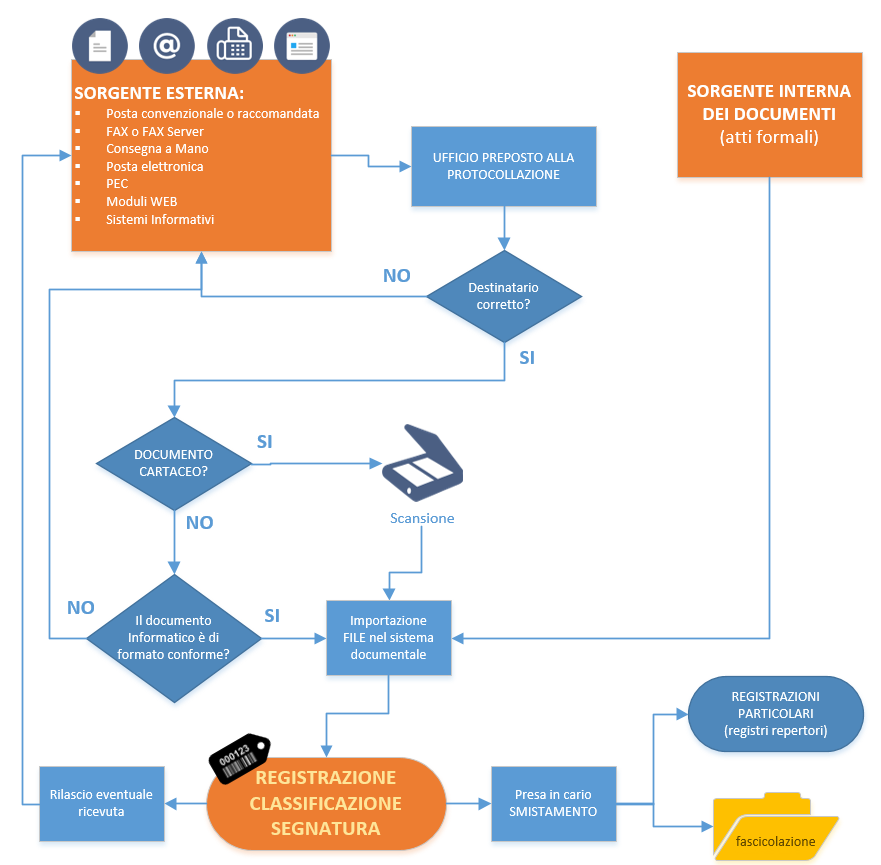 Flusso in uscita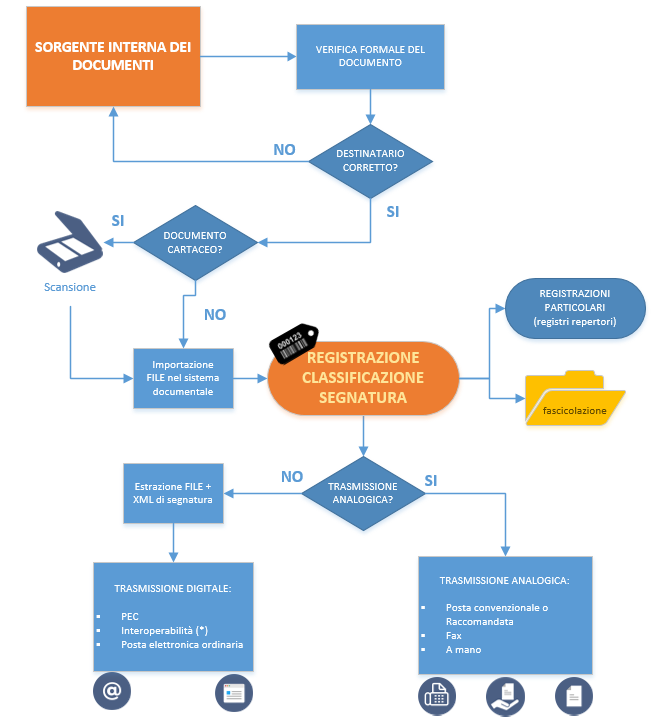 (*) non ancora implementato o in fase di implementazioneMODALITÀ DI PRODUZIONE E DI CONSERVAZIONE DELLE REGISTRAZIONI DI PROTOCOLLO INFORMATICOIl presente capitolo illustra le modalità di produzione e di conservazione delle registrazioni di protocollo informatico, nonché le modalità di registrazione delle informazioni annullate o modificate nell’ambito di ogni sessione di attività di registrazione.L’Ente utilizza il sistema di protocollo informatico e di gestione documentale indicato al cap. 1.6.Registrazione dei documentiTutti i documenti dell’Ente, con particolare riferimento a quei documenti dai quali possano nascere diritti, doveri o legittime aspettative di terzi, devono essere registrati sul protocollo informatico unico dell’Ente, con le modalità e le eccezioni di seguito illustrate.La registrazione è l’operazione di memorizzazione delle informazioni fondamentali relative al contenuto, alla forma, all’autore e alla modalità di trasmissione di un documento.Tale operazione serve a identificare in modo univoco un documento individuandone data, forma e provenienza certa.Anche i documenti soggetti a repertoriazione, forma particolare di registrazione, vengono registrati sul protocollo informatico unico dell’Ente.Al fine di ottenere un unico punto di ricerca e gestione dei documenti, si dà particolare rilevanza alla registrazione di protocollo, anche dei documenti sottoposti ad altre particolari registrazioni. Pratica che diventa obbligatoria in caso di documento digitale, al fine di poter poi procedere al conferimento dei documenti nel sistema di Conservazione Digitale.La registrazione a protocollo riguarda il singolo documento; non può riguardare per alcun motivo il fascicolo. Quindi il numero di protocollo individua un singolo documento.I documenti sono poi raccolti in fascicoli informatici o ibridi o in aggregazioni documentarie per tipologie di documenti (serie).Registro di protocolloIl registro di protocollo, è un documento informatico prodotto e redatto secondo le modalità previste dalla vigente normativa.Nell’ambito dell’Ente, il registro di protocollo è unico e la sua numerazione, unica, progressiva e costituita da 7 cifre numeriche, si chiude al 31 dicembre di ogni anno e ricomincia dal primo gennaio dell’anno successivo.Il numero di protocollo individua un unico documento e, di conseguenza, ogni documento reca un solo numero di protocollo.Non è consentita l’identificazione dei documenti mediante l’assegnazione manuale di numeri di protocollo che il sistema informatico ha già attribuito ad altri documenti, anche se questi documenti sono strettamente correlati tra loro.Nel caso di ricezione dello stesso documento da parte di più destinatari dell’Ente occorre evitare una molteplice registrazione dello stesso documento.Il registro di protocollo è un atto pubblico originario che fa fede della tempestività e dell’effettivo ricevimento e spedizione di un documento, indipendentemente dalla regolarità del documento stesso, ed è idoneo a produrre effetti giuridici.Il registro di protocollo giornaliero riporta tutti i protocolli generati nell’arco della singola giornata.Il “registro di protocollo” deve ricomprendere le informazioni minime richieste dall’art. 53, comma 1, del DPR 445/2000 e dalla Circolare AGID n. 60 del 2013. In particolare, la registrazione di protocollo per ogni documento ricevuto o spedito richiede la memorizzazione delle seguenti informazioni:il numero di protocollo del documento generato automaticamente dal sistemala data di registrazione di protocollo assegnata automaticamente dal sistema e registrata in forma non modificabileil mittente per i documenti ricevuti o, in alternativa, il destinatario o i destinatari per i documenti speditil’oggetto del documentol’impronta del documento informatico, se trasmesso per via telematica o se il documento analogico è scansionato ed associato al protocolloindicazione del registro nell’ambito del quale è stata effettuata la registrazione;Gli elementi non obbligatori, ma funzionali qualora disponibili sono:livello di riservatezzanumero di protocollo del documento ricevutodata del documento ricevutomodalità di trasmissionenumero degli allegatinumero raccomandataannotazioniDi conseguenza, il registro giornaliero di protocollo contiene, in modo ordinato e progressivo, l’elenco delle informazioni inserite con l’operazione di registrazione di protocollo nell’arco di uno stesso giorno.Tale registro è soggetto alle forme di pubblicità e di tutela di situazioni giuridicamente rilevanti previste dalla normativa vigente.Ai sensi dell’art. 7 comma 5 del DPCM 3 dicembre 2013, il registro giornaliero di protocollo è trasmesso entro la giornata lavorativa successiva al sistema di conservazione, garantendone l’immodificabilità del contenuto.Oltre al registro giornaliero di protocollo è previsto l’invio in conservazione del registro sia mensile (entro 7 giorni lavorativi dalla fine del mese precedente) che annuale (entro il 31 gennaio dell’anno successivo)dei protocolli. Questo al fine di riportare nei registri le eventuali variazioni intercorse.Modalità di registrazione di protocolloPer registrazione di protocollo si intende l’apposizione o l’associazione al documento, in forma permanente e non modificabile, delle informazioni riguardanti il documento stesso. La registrazione si effettua di norma entro la giornata di arrivo o comunque entro 24 ore lavorative dal ricevimento o, se intercorrono dei giorni festivi o di chiusura programmata dell’Ente, nel primo giorno lavorativo utile. Ogni numero di protocollo individua un unico documento e gli eventuali allegati allo stesso e, di conseguenza, ogni documento con i relativi allegati reca un solo numero di protocollo immodificabile. Contestualmente alla registrazione i documenti analogici vengono sempre acquisiti nel sistema di protocollo tramite procedura di scansione. I documenti informatici vengono acquisiti nel sistema di protocollo attraverso le modalità descritte nel capitolo4.Il RSP dell’Ente prende visione quotidianamente, tramite il sistema informatico, dei documenti pervenuti e procede alla loro fascicolazione o assegnazione.La segnatura di protocolloLa segnatura di protocollo avviene contemporaneamente all’operazione di registrazione mediante l'apposizione o l'associazione all'originale del documento, in forma permanente e non modificabile, delle informazioni riguardanti il documento stesso. Essa consente di individuare ciascun documento in modo inequivocabile.Le informazioni minime previste ai sensi del DPCM 3 dicembre 2013 sono:codice identificativo dell’amministrazionecodice identificativo dell’area organizzativa omogeneacodice identificativo del registroprogressivo registrazionedata di registrazioneUlteriori informazioni previste sono:indicazione della UOR dell’Ente responsabile del documento prodotto.identificazione degli allegatiannotitoloclasseQuando il documento è indirizzato ad altre amministrazioni ed è sottoscritto con firma digitale e trasmesso con strumenti informatici, la segnatura di protocollo può includere le informazioni di registrazione del documento purché siano adottate idonee modalità di formazione dello stesso in formato pdf (preferibilmente pdf/a).Qualora il documento venga prodotto su formato analogico, al termine della registrazione, la segnatura viene apposta direttamente sul supporto cartaceo tramite timbro o etichetta (le cui informazioni sono il risultato dell’estrazione delle informazioni minime contenute nella segnatura informatica). Questa riporterà il numero e la data di protocollo, la classificazione, il numero di fascicolo.Qualora il documento venga prodotto in formato nativo digitale:il numero di protocollo è indicato nel nome del file e nell’oggetto della mail nel caso di trasmissione con posta elettronica. Documenti soggetti a registrazione particolare (Repertoriazione)Possono essere esclusi dall’obbligo di registrazione di protocollo generale le tipologie di documenti soggetti a registrazione particolare ​(ad esempio i mandati e le reversali)​.Questi documenti costituiscono delle serie di interesse archivistico e devono essere opportunamente identificati, datati e conservati coerentemente con la tipologia di supporto adottata.Procedure specifiche nella registrazione di protocolloProtocollazione di documenti riservatiI documenti di carattere riservato sono trattati esclusivamente dal personale autorizzato.I documenti vengono caricati nel sistema di gestione documentale e vengono poi protocollati e classificati in modo da garantirne la condizione di riservatezza.Tale accesso può essere esteso anche a cariche istituzionali dell’Ente (es. presidente, consiglieri, ecc.) purché ne abbiano facoltà.Un controllo nel rilascio delle credenziali di accesso consente un adeguato livello di sicurezza. Modifica della gestione della sicurezza per documenti classificati come “riservati”Il RSP monitora periodicamente l’adeguatezza del sistema organizzativo e del software utilizzato per la registrazione di protocollo e gestione documentale.  Particolare riguardo viene concesso agli aspetti della sicurezza e riservatezza. Le tipologie di documenti da registrare nel protocollo riservato saranno codificate all’interno del sistema di protocollo informatico a cura del responsabile del Servizio archivistico dell’Ordine, di concerto con il responsabile/direttore dell’Ordine. Le procedure adottate per la gestione dei documenti e dei procedimenti amministrativi ad accesso riservato, comprese la registrazione, la segnatura, la classificazione e la fascicolazione, saranno le stesse adottate per gli altri documenti e procedimenti amministrativi. L’operatore che effettua la registrazione di protocollo di un documento attribuisce allo stesso il livello di riservatezza che ritiene necessario, se diverso da quello standard applicato automaticamente dal sistema. Il sistema può associare il livello di riservatezza in relazione alla classe documentale assegnata al protocollo/documento.In modo analogo, il RPA che effettua l’operazione di apertura di un nuovo fascicolo ne stabilisce anche il livello di riservatezza applicando, tramite le apposite funzioni, le autorizzazioni a livello di ruolo oppure di singolo utente.Il livello di riservatezza applicato ad un fascicolo è acquisito automaticamente da tutti i documenti che vi confluiscono, se a questi sia stato assegnato un livello di riservatezza minore o uguale. I documenti che invece hanno un livello di riservatezza superiore lo mantengono.Per approfondimenti su altri aspetto di riservatezza e privacy vedere capitolo 2.Documenti esclusi dalla registrazione di protocolloIl DPR 445/2000 prevede che tutti i documenti in entrata e in uscita e tutti i documenti informatici siano registrati a protocollo, con alcune eccezioni. Tra le eccezioni troviamo i documenti soggetti a registrazione particolare di cui al precedente paragrafo 5.4 e i documenti di cui all’allegato ​(Allegato 7 - Documenti esclusi dalla registrazione di Protocollo).Annullamento delle registrazioni di protocolloLe informazioni non modificabili della registrazione a protocollo sono annullabili ai sensi dell’art. 54 del DPR 445/2000 ma devono rimanere memorizzate nel registro informatico del protocollo per essere sottoposte alle elaborazioni previste dalla procedura, ivi comprese le visualizzazioni e le stampe, nonché la data e l’ora.La procedura di annullamento di una registrazione è di competenza Responsabile del servizio archivistico. Casi particolari di registrazioni di protocolloLettere anonimeLa lettera anonima, una volta aperta e attestata l’assenza di ogni riferimento al mittente, viene posta all’attenzione del Segretario/Direttore generale o di persona dallo stesso delegata, che fornirà istruzioni in merito al suo trattamento agli addetti del Protocollo, i quali provvederanno secondo le indicazioni ricevute, alla sua registrazione (indicando nel campo mittente “anonimo”) ovvero alla sua eliminazione.Lettere prive di firmaLe lettere con mittente, prive di firma, vanno protocollate e vengono identificate come tali. La funzione notarile del protocollo (cioè della registratura) è quella di attestare data e provenienza certa di un documento senza interferire su di esso.È poi compito del responsabile/direttore dell’Ente valutare, se il documento privo di firma debba ritenersi valido e come tale trattato dall’ufficio assegnatario.Corrispondenza personale o riservataLa corrispondenza personale (es. Mario Rossi c/o Ordine dei Medici …) è regolarmente aperta dagli uffici incaricati della registrazione di protocollo dei documenti in arrivo, a meno che sulla busta non sia riportata la dicitura “riservata” o “personale” o “s.p.m”.In quest’ultimo caso, la corrispondenza con la dicitura “riservata” o “personale “o “s.p.m” non è aperta ed è consegnata in busta chiusa al destinatario, il quale, dopo averne preso visione, se reputa che i documenti ricevuti debbano essere comunque protocollati provvede a trasmetterli all’ufficio abilitato alla registrazione di protocollo dei documenti in arrivo.Documenti inerenti a gare di appalto confezionati su supporti cartaceiLa corrispondenza che riporta l’indicazione “offerta” - “gara d’appalto” - “preventivo” o simili, o dal cui involucro è possibile evincere che si riferisce alla partecipazione ad una gara, non deve essere aperta, ma protocollata in arrivo con l’apposizione della segnatura, della data e dell’ora e dei minuti di registrazione direttamente sulla busta, plico o simili, e deve essere inviata alla UOR competente.È compito della stessa UOR provvedere alla custodia delle buste o involti protocollati, con mezzi idonei, sino all’espletamento della gara stessa, salvo diverse indicazioni che devono essere fornite all’Ufficio protocollo.Dopo l’apertura delle buste la UOR che gestisce la gara d’appalto riporta gli estremi di protocollo indicati sulla confezione esterna su tutti i documenti in essa contenuti.Per motivi organizzativi tutte le UOR sono tenute ad informare preventivamente il Responsabile del Servizio archivistico in merito alle scadenze di concorsi, gare, bandi di ogni genere.Integrazioni documentarieL’addetto al protocollo non è tenuto a controllare la completezza formale e sostanziale della documentazione pervenuta, ma è tenuto a registrare in ogni caso il documento ed eventuali allegati.Tale verifica spetta al Responsabile del Procedimento Amministrativo (RPA) che, qualora reputi necessario acquisire documenti che integrino quelli già pervenuti, provvede a richiederli al mittente indicando con precisione l’indirizzo al quale inviarli e specificando che la mancata integrazione della documentazione pervenuta comporta l’interruzione o la sospensione del procedimento.I documenti pervenuti ad integrazione di quelli già disponibili sono protocollati e sono inseriti nel fascicolo relativo.Documenti pervenuti per errore all’OrdineI documenti pervenuti per errore all’Ente non devono essere protocollati e devono essere spediti immediatamente al destinatario con la dicitura «Erroneamente pervenuto all’Ordine dei Medici Chirurghi e degli Odontoiatri di Vercelli il xx.xx.xxxx».Trattamento dei documenti con oggetto o smistamento plurimoOgni documento, anche se in più esemplari, deve essere individuato da un solo e unico numero di protocollo, indipendentemente dal fatto che sia indirizzato, per competenza o per conoscenza, a una o più strutture amministrative e/o organi politici all’interno dell’Ente. Di conseguenza, qualora pervenga un documento nel quale risultano evidenti più destinatari, l’addetto alla registrazione, prima di protocollarlo, deve verificare, attraverso il sistema informatico, che esso non sia già stato registrato dagli altri destinatari. Qualora il documento sia già stato registrato si deve riportare la stessa segnatura anche sugli altri esemplari.Nel caso in cui, oltre alla pluralità di destinatari, il documento tratti anche una pluralità di argomenti (pluralità di oggetti), afferenti a procedimenti diversi e – conseguentemente – a fascicoli diversi, si individuano le rispettive classi di riferimento.Ogni documento in uscita deve obbligatoriamente trattare un solo oggetto (un solo argomento), deve necessariamente riferirsi ad un solo procedimento.Documenti in partenza con più destinatariQualora i destinatari del documento siano molteplici nella registrazione di protocollo, questi vanno tutti riportati nel campo “destinatario”.Solo in casi eccezionali e qualora i destinatari siano in numero superiore a 10, si utilizza uno dei destinatari particolari, esempio: “ISCRITTI ALLA DATA DELL’INVIO” - Vedi elenco allegato alla registrazione”. A discrezione del Responsabile del Protocollo nel caso in cui sia possibile può essere individuato un destinatario particolare anche per gruppi inferiori a 10.Al fine di permettere una corretta protocollazione, nei casi di invio massivo di un documento ed utilizzo dei “destinatari particolari”, l’Ufficio di protocollo procede alla protocollazione del documento in modo da mantenere correlato il documento e la lista dei destinatari, associando al documento stesso un file contenente l’elenco dei destinatari individuati con nome, cognome o Ragione Sociale.Flussi documentali informaticiFlusso FNOMCeO-ENPAML’Ordine è tenuto periodicamente all’invio delle posizioni degli iscritti alla FNOMCeOe all’ENPAM. Tale invio avviene con una procedura semiautomatica:generazione a partire dal gestionale Albi di 2 file in formato xmlprotocollazione del file “Anagrafica” indicando come destinatari FNOMCeO ed ENPAMprotocollazione del file “Datirifnom” indicando come destinatarioFNOMCeOprocedura di upload effettuato con software FNOMCeO/ENPAMIl sistema si occupa poi di instradare i 2 File ai sistemi FNOMCeO o ENPAM.La procedura dovrà essere revisionata in relazione delle nuove disposizioni in materia di trattamento dati (GDPR).Flusso OIL (ordinativo informatico)NON PRESENTEFlusso PagoPANON PRESENTERegole di smistamento e di assegnazioneL’operazione di smistamento consiste nell’assegnazione di un documento registrato alla UOR competente e al conseguente conferimento di responsabilità del relativo procedimento amministrativo.Si adottano le modalità operative di seguito illustrate:tutti i documenti analogici in entrata o in uscita registrati devono essere acquisiti in copia per immagine e associati alla registrazione di protocollo. Fanno eccezione i documenti che materialmente non possono essere sottoposti a scansione (a titolo meramente esemplificativo: volumi, registri, plichi, planimetrie di formato superiore all’A3, plastici, monete, ecc.). In questi casi si deve segnalare l’assenza degli allegati, nel campo “Note” nel caso di documento analogico, l’originale è conservato nell’archivio generale dell’Ente;nel caso di documenti informatici, l’originale è acquisito direttamente (salvo procedura di caricamento manuale) nel sistema di protocollo attraverso i canali previsti;quotidianamente gli operatori e/o i responsabili verificano i documenti a loro assegnati;il responsabile/direttore dell’Ente o qualsiasi altro soggetto dell’Ente in possesso delle adeguate autorizzazioni, visualizzano i documenti attraverso l’utilizzo del software di gestione documentale dell’Ente.ogni soggetto provvede alla visione e alla gestione del documento assegnato e alla sua eventuale riassegnazione ad altro collega.MODALITÀ DI UTILIZZO DEL REGISTRO DI EMERGENZANelle situazioni di emergenza nelle quali non sia possibile utilizzare il protocollo informatico, ogni evento deve essere registrato su un supporto alternativo, denominato Registro di emergenza (Allegato​8: Modello del Registro di emergenza​).Per emergenza si intende una situazione in cui la sospensione del servizio si protragga oltre le otto​ore o che sia comunque tale da pregiudicare la registrazione a protocollo in giornata, nel caso in cui vi siano scadenze inderogabili e prescrittive (es: bandi, concorsi, ecc.).L’utilizzo del registro di emergenza deve essere autorizzato dal Responsabile del Servizio per la tenuta del protocollo informatico. In caso di assenza del responsabile del servizio provvede all'autorizzazione il Segretario dell’Ordine ovvero dal Presidente e legale rappresentante così come descritto al cap. 1.5.Per la registrazione di emergenza si utilizza:nel caso di disponibilità dei PC un modulo in formato Excel disponibile tra la modulistica amministrativa dell’Ente; il modulo potrà essere compilato mediante l’immissione dei dati direttamente sulla tabella e dovrà essere successivamente salvatonel caso di impossibilità ad utilizzare i PC ci si avvarrà del modulo cartaceo di cui si allega fac simile al Manuale di gestione che verrà compilato manualmenteSul registro di emergenza devono essere riportate la causa, la data e l’ora di inizio dell’interruzione, la data e l’ora di ripristino della piena funzionalità del sistema, nonché eventuali note ritenute rilevanti dal responsabile del protocollo informatico e della gestione documentale.Prima di autorizzare l’avvio della procedura, il RSP deve impostare e verificare la correttezza di data e ora sui rispettivi registri di emergenza. In caso di vicinanza alla data di fine anno solare, si tenga presente che ogni registro di emergenza si rinnova ogni anno solare e, pertanto, inizia il 1° gennaio e termina il 31 dicembre di ogni anno.Il RSP dovrà annotare nel protocollo informatico unico i periodi di attivazione del Registro di emergenza. Qualora nel corso dell’anno non si sia fatto ricorso al Registro di emergenza, deve annotarne anche il mancato uso.Ogni documento è individuato dal numero assegnato nel Registro di emergenza, anno di registrazione, numero di protocollo nel formato stabilito; ad esempio:RE01-2015-0000005.La segnatura del protocollo di emergenza deve essere apposta mediante timbro o altro dispositivo e riportare le informazioni desunte dal relativo registro.Una volta ripristinata la piena funzionalità del sistema, il RSP provvede alla chiusura dei registri di emergenza, annotando su ciascuno il numero di registrazioni effettuate e la data e ora di chiusura.I dati delle registrazioni di emergenza dovranno essere inseriti nel sistema informatico di protocollo e si configurano come un repertorio dello stesso.Ad ogni registrazione recuperata dal registro di emergenza sarà attribuito un nuovo numero di protocollo, seguendo senza soluzione di continuità la numerazione del protocollo informatico unico raggiunta al momento dell’interruzione del servizio. A tale registrazione sarà associato anche il numero di protocollo e la data di registrazione del relativo protocollo di emergenza. L’utente adibito alla protocollazione, alla ripresa della piena funzionalità del sistema di protocollo informatico, provvede a riversare sul programma stesso tutte le registrazioni già eseguite sul registro di emergenza.I documenti annotati nel registro di emergenza e trasferiti nel protocollo informatico unico recheranno, pertanto, due numeri: uno del protocollo di emergenza e uno del protocollo informatico unico. Al numero attribuito dal registro di emergenza si fa riferimento per l’avvio dei termini del procedimento amministrativo.SISTEMA DI CLASSIFICAZIONE, FASCICOLAZIONE E PIANO DI CONSERVAZIONEProtezione e conservazione degli archivi pubbliciGli archivi e i singoli documenti degli Enti Pubblici sono beni culturali inalienabili ai sensi dell’art. 10, comma 2 del Decreto legislativo 42/2004.Quindi, tutti i documenti acquisiti e prodotti (compresi quelli interni) nel sistema di gestione documentale dall’Ente, sono inalienabili e appartengono ad un unico complesso archivistico, che è l’archivio dell’Ente.L’archivio non può essere smembrato e deve essere conservato nella sua organicità. Lo scarto dei documenti, siano essi cartacei o informatici, è subordinato all’autorizzazione della Soprintendenza archivistica competente per la regione di appartenenza ai sensi degli artt. 20 e 21 del Decreto legislativo 42/2004.Per l'archiviazione e la custodia nella sezione di deposito, o storica, dei documenti contenenti dati personali, si applicano le disposizioni di legge sulla tutela della riservatezza dei dati personali, sia che si tratti di supporti informatici che di supporti convenzionali.Ai sensi dell’art. 30 del Decreto legislativo 42/2004 Codice dei beni culturali e del paesaggio (ai sensi dell’articolo 10 della legge 6 luglio 2002, n. 137), dell'art. 30 del DPR 30 settembre 1963, n. 1409 ​Norme relative all’ordinamento ed al personaledegli archivi di Stato e degli artt. 67 e 69 del DPR 445/2000 Testo unico delle disposizioni legislative e regolamentari in materia di documentazione amministrativa, L’Ente, in quantoente pubblico, ha l’obbligo di:garantire la sicurezza e la conservazione del proprio archivio e procedere al suo ordinamentocostituire uno, o più archivi di deposito nei quali trasferire annualmente i fascicoli relativi agli affari conclusiistituire una sezione separata d'archivio per i documenti relativi ad affari esauriti da più di 40 anni (archivio storico) e di redigerne l'inventarioL’archivio è quindi un’entità unitaria, che conosce tre fasi:Archivio corrente,composto dai documenti relativi ad affari in corso, conservatipresso gli uffici (comprende fascicoli di persona fisica o giuridica)Archivio di deposito,composto dai documenti relativi ad affari cessati da meno di 40anni conservati presso l'archivio di deposito presso l'Archivio generale dell’Ente, a determinate condizioniArchivio storico,composto dai documenti relativi ad affari cessati da più di 40 anni,selezionati per la conservazione permanente conservati presso l'Archivio generale dell’Ente, che funge da sezione separataIl trattamento del sistema documentale dell’Ente implica la predisposizione di strumenti di gestione dell’archivio corrente che consentano un’efficace organizzazione e consultazione della documentazione, a prescindere dai supporti dei documentiIl presente capitolo descrive il sistema di classificazione dei documenti, di formazione del fascicolo e di conservazione dell’archivio, con l’indicazione dei tempi e delle modalità di aggiornamento, dei criteri e delle regole di selezione e scarto della documentazione e di consultazione e movimentazione dei fascicoli.La classificazione dei documenti, destinata a realizzare una corretta organizzazione dell’archivio, è obbligatoria per legge e si avvale del piano di classificazione (titolario).Il piano di conservazione, collegato con il titolario ed elaborato tenendo conto dei flussi documentali dipendenti dai procedimenti e dalle prassi seguiti dall’Ente nell’espletamento delle funzioni istituzionali, definisce i tempi di conservazione dei documenti e dei fascicoli.Titolario e piano di conservazione, in quanto strumenti che consentono la corretta gestione e conservazione, sono predisposti, verificati e/o confermati antecedentementeall’avvio delle attività di registrazione di protocollo e di archiviazione. Il titolario e il piano di conservazione sono adottati con atti formali dai vertici dell’amministrazione.Titolario o piano di classificazioneTitolarioIl Titolario o Piano di classificazione è un sistema precostituito di partizioni astratte gerarchicamente ordinate, individuato sulla base dell’analisi delle funzioni dell’Ente, al quale viene ricondotta la molteplicità dei documenti prodotti. Si suddivide, di norma, in titoli, classi, sottoclassi, categorie e sottocategorie o, più in generale, in voci di I° livello, II° livello, III° livello, etc.L’Ente utilizza un titolario, adottato con  deliberazione N. 677 del 18/12/2017 (vedi ​Allegato 4 -Titolario di classificazione​)organizzato a 2 livelli suddiviso in titoli e classi.Il titolo (o la voce di I° livello) individua per lo più funzioni primarie e di organizzazione dell’Ente (macrofunzioni); le successive partizioni (classi) corrispondono a specifiche competenze che rientrano concettualmente nella macrofunzione descritta dal titolo, articolandosi gerarchicamente tra loro in una struttura ad albero rovesciato.Titoli e classi sono nel numero prestabilito dal titolario di classificazione e non sono modificabili né nel numero né nell’oggetto, se non per provvedimento esplicito del Consiglio Direttivo dell’Ente sentito il RSP.II Piano di classificazione o Titolario èuno strumento suscettibile di aggiornamento: esso deve infatti descrivere le funzioni e le competenze dell'Ente, soggette a modifiche in forza delle leggi e dei regolamenti statali. L'aggiornamento del titolario compete esclusivamente al vertice dell'amministrazione, su proposta del RSP. La revisione viene proposta quando necessario ed opportuno.Dopo ogni modifica del titolario, il RSPprovvede ad informare tutti i soggetti abilitati all'operazione di classificazione dei documenti e a dare loro le istruzioni per il corretto utilizzo delle nuove classifiche,le eventuali modifiche e integrazioni entrano in vigore il 1° gennaio dell’anno seguente.Il titolario non è retroattivo: non si applica cioè, ai documenti protocollati prima della sua introduzione.Il sistema di protocollazione garantisce la storicizzazione delle variazioni di titolario e la possibilità di ricostruire le diverse voci nel tempo, mantenendo stabili i legami dei fascicoli e dei documenti con la struttura del titolario vigente al momento della produzione degli stessi.Per ogni specifica voce viene riportata la data di inserimento e la data di variazione.Classificazione dei documentiLa classificazione è l’operazione finalizzata all’organizzazione dei documenti, secondo l’ordinamento del Titolario. Viene effettuata su tutti i documenti ricevuti e prodotti dell’Ente, indipendentemente dal supporto sul quale vengono formati.La classificazione (apposizione/associazione di titolo e classe al documento) è necessaria e preliminare all’attività di fascicolazione.Formazione del fascicoloIl fascicoloIl fascicolo, costituisce l'unità archivistica di base, che permette, nel tempo, la gestione ottimale della documentazione detenuta istituzionalmente da qualsiasi Amministrazione.Il fascicolo rappresenta una delle unità archivisticheelementari (documento, fascicolo, registro) e può essere definito come “un insieme organico di documenti raggruppati o dal soggetto produttore per le esigenze della sua attività corrente o nel corso dell'ordinamento dell'archivio, in base al comune riferimento allo stesso oggetto, attività o negozio giuridico”.I documenti registrati e classificati nel sistema informatico (protocollati)sono riuniti in fascicoli o in aggregazioni documentali. I documenti sono archiviati all’interno di ciascun fascicolo o, all’occorrenza, sottofascicolo, secondo l’ordine cronologico di registrazione.Qualora un documento dia luogo all’avvio di un procedimento amministrativo, il RPA assegnatario del documento stesso, deve provvedere all’apertura (istruzione) di un nuovo fascicolo che comprende la registrazione dei relativi metadati.Nel caso sussistano esigenze pratiche, il fascicolo può essere organizzato in sottofascicoli.Ogni fascicolo è caratterizzato dai seguenti metadati:annoindice di classificazione, (cioè titolo, classe)identificativoprogressivooggetto del fascicolodata di apertura del fascicolodata di chiusuranominativo del responsabileFamiglie e tipologie di fascicoloI fascicoli sono suddivisi in 2 macro-categorie:fascicoli inerenti persone fisiche o giuridichefascicoli inerenti procedimenti, affari o attivitàAll’interno dei fascicoli di persona, si distinguono 2 tipologie:fascicoli relativi a persone fisiche (ad esempio: personali dipendente, assistiti, etc.)fascicoli inerenti persone giuridiche (ad esempio: Enti, attività economiche, etc.)Per ogni persona fisica o giuridica deve essere istruito un fascicolo nominativo. Il fascicolo viene generato automaticamente dal sistema documentale alla prima associazione di un documento/sottofascicolo.L’apertura prevede la registrazione di alcune informazioni essenziali:annoidentificativo progressivoindice di classificazione, (cioè titolo, classe)oggetto del fascicolodata di apertura del fascicolonominativo del responsabile del procedimento/fascicoloAll’interno della famiglia dei fascicoli inerenti procedimenti, si distinguono 2 tipologie:fascicoli relativi ad attività fascicoli relativi procedimenti amministrativiI documenti sono archiviati all’interno di ciascun fascicolo, ed eventuale sottofascicolo, secondo l’ordine cronologico di registrazione, in base cioè al numero di protocollo ad essi attribuito. Il fascicolo viene chiuso al termine del procedimento amministrativo o all’esaurimento dell’affare/attività. La data di chiusura si riferisce alla data dell’ultimo documento prodotto.Tutti i fascicoli sono generati all’interno del software di gestione documentale. In caso di fascicolo cartaceo (analogico) o ibrido (analogico-digitale), sulla camicia del fascicolo vengono riportate le informazioni descrittive del fascicolo.I dati identificativi del fascicolo analogico, al fine della sua identificazione e archiviazione, includono:annoidentificativo progressivoindice di classificazione, (cioè titolo, classe)oggetto del fascicolodata di apertura del fascicolodata di scadenzadata di chiusuranominativo del responsabile del procedimento/fascicoloProcesso di assegnazione dei fascicoliQuando un nuovo documento viene formato o ricevuto dall’amministrazione, il responsabile del procedimento o suo delegato abilitato all’operazione di fascicolazione stabilisce, con l’ausilio delle funzioni di ricerca del sistema di protocollo informatizzato, se il documento stesso debba essere inserito in un fascicolo già esistente, oppure sia necessario aprire un nuovo fascicolo.A seconda delle ipotesi, si procede come segue:Se il documento si riferisce a un fascicolo aperto, l’addetto:seleziona il relativo fascicolocollega la registrazione di protocollo del documento al fascicolo selezionato (Se si tratta di un documento su supporto cartaceo, assicura l’inserimento fisico dello stesso nel relativo fascicolo cartaceo)Se il documento non è riferito ad alcun fascicolo aperto, il soggetto preposto:esegue l’operazione di apertura del fascicolocollega la registrazione di protocollo del documento al fascicolo appena creatoRepertorio dei fascicoliOgni Fascicolo ha un proprio “IDENTIFICATIVO”, costituito da un codice che consente di identificare univocamente un'entità dal punto di vista amministrativo. Tale identificativo è strutturato conformemente a quanto indicato nella CIRCOLARE AGID N. 60 DEL 23 GENNAIO 2013 (Pag. 71)Il repertorio dei fascicoli, ripartito per ciascun titolo del titolario, è lo strumento di gestione e di reperimento dei fascicoli. La struttura del repertorio quindi rispecchia quella del titolario di classificazione e varia in concomitanza con l’aggiornamento di quest’ultimo. Mentre il titolario rappresenta in astratto le funzioni e le competenze che l’Ente può esercitare, in base al proprio mandato istituzionale, il repertorio dei fascicoli rappresenta, in concreto, le attività svolte e i documenti prodotti in relazione a tali attività. Gli elementi costitutivi del repertorio di fascicoli sono:l’anno di riferimentol’indice di classificazione completo (titolo, classe, sottoclasse, etc.)identificativo(es. 2016-0000002)la data/anno di aperturala data/anno di chiusural’oggetto del fascicolole note sullo stato del fascicolo, cioè se è aperto o chiusoeventuali noteLe ricerche dei fascicoli si effettuano a partire dalla gestione informatizzata.In caso di fascicoli ibridi e analogici è indispensabile indicare e tenere aggiornata la collocazione fisica dei fascicoli.Il fascicolo personale dell’iscrittoIl fascicolo dell’iscritto riguarda tutta la gestione della documentazione relativa alla vita del medico, dell’odontoiatra e della società tra professionisti. All’interno del titolo “tenuta albi” si distinguono tre voci di classificazione fondamentali per la tenuta degli Albi:Albo medici chirurghiAlbo odontoiatri Albo società tra professionistiLe prime due voci danno origine a fascicolo di persona fisica mentre nella terza si generano fascicoli di persona giuridica.Si distinguono due differenti sottofascicoli:il sottofascicolodenominato DATI ISTITUZIONALI che comprende tutti i documenti relativi a titoli e requisiti necessari per l'effettiva iscrizione all'albo e per l'esercizio della professioneil sottofascicolodenominato QUALIFICHE E ATTIVITA' che comprende tutti i documenti relativi all'attività professionaleNel caso dei doppi iscritti i fascicoli devono essere duplicati con i dati necessari per la tenuta dei rispettivi Albi.Nel caso in cui sia necessaria la gestione massiva di informazioni riferite a più iscritti (es. richiesta verifica autocertificazione del casellario giudiziario) viene generato un fascicolo unico annuale di attività da classificare nel titolo principale 3.0.Serie archivistiche e repertoriLa serie archivistica consiste in un raggruppamento di unità archivistiche (documenti, fascicoli, registri) riunite o per caratteristiche omogenee, quali la natura e la forma dei documenti, oppure in base alla materia trattata, all’affare, attività o al procedimento al quale afferiscono.Ai fini del loro facile reperimento, alcuni documenti, come i verbali, le deliberazioni degli organi di governo dell’Ente o i contratti, sono soggetti a registrazione particolare. I documenti che compongono tali registri, costituiscono una serie archivistica; possono essere altresì conservati in un fascicolo, insieme ai documenti che afferiscono al medesimo affare o procedimento amministrativo.Tipologie di registriL’Ente gestisce altri registri , oltre a quello di protocollo informatico.Tali registri sono:albo medicialbo odontoiatripsicoterapeutimedicine complementariRegistro unico fatture Registro cronologico mandatiRegistro cronologico reversaliInventario beni mobili ed immobiliL’Ente ha avviato un processo di valutazione dei registri e delle dinamiche di gestione al fine di uniformare e centralizzare la gestione all’interno del software di gestione documentale e del protocollo informatico.Organizzazione, gestione e strumenti dell’archivio unico corrente, di deposito e storicoIl sistema di protocollo informatico conserva nel suo archivio elettronico tutti i documenti originati e ricevuti ivi caricati dalla messa in esercizio dello stesso e pertanto funge da archivio corrente.Il citato sistema informatico consente la gestione dell’archivio elettronico e ne garantisce l’accesso.I documenti che costituiscono l’archivio di deposito e storico sono conservati presso l'Archivio generale che è parte integrante del Servizio archivistico. Piano di conservazioneIl piano di conservazione è uno strumento finalizzato a individuare le disposizioni di massima e definire i criteri e le procedure attraverso i quali i documenti e i fascicoli, non rivestendo interesse storico ai fini della conservazione permanente e avendo esaurito un interesse pratico e corrente, possono essere eliminati legalmente, previa autorizzazione della soprintendenza archivistica e bibliografica.Le operazioni di selezione, necessarie a garantire la corretta gestione e la conservazione del complesso documentale dell’Ente, avvengono principalmente nella fase di deposito, in modo tale da sedimentare solo la documentazione ritenuta rilevante ai fini della conservazione a lungo termine.La proposta di scarto formulata su apposito modulo, cioè “l’elenco di scarto” in cui sono indicate le tipologie documentarie, gli estremi cronologici, il volume e le motivazioni dell’eliminazione corredata dall’autorizzazione del Consiglio Direttivo, viene inviata alla soprintendenza archivistica e bibliografica nelle modalità concordate. Per i fascicoli informatici la proposta di scarto segue lo stesso iter per quanto riguarda l’autorizzazione della soprintendenza. Il fascicolo inerente al procedimento di scarto è a conservazione illimitata.Strumenti per la gestione dell’archivio di depositoPeriodicamente e secondo un apposito piano di versamento (di norma una volta all’anno), ogni singolo RPA (Responsabile del procedimento amministrativo) conferisce al RSPi fascicoli relativi ad affari e procedimenti amministrativi conclusi o comunque non più necessari a una trattazione corrente.Obbligo di conservazione, ordinamento e inventariazione dell’archivio storicoI documenti che costituiscono l’archivio storico (quelli relativi ad affari esauriti da oltre quarant’anni, giudicati degni di conservazione permanente) sono conservati presso l'Entee affidati alla gestione del Servizio archivistico. Essi devono essere ordinati e inventariati.Anche se dichiarato bene culturale a tutti gli effetti dall’art. 10, comma 2, lettera b), del D.lgs 22 gennaio 2004, n. 42, Codice dei beni culturali e del paesaggio, l’organizzazione tecnico-scientifica dell’archivio storico, data la specificità del materiale, non può essere demandata alle strutture che si occupano di altri beni culturali (biblioteche, musei, etc.).La consultazione dell’archivio storico è gestita direttamente dal Servizio archivistico.PROCEDIMENTI AMMINISTRATIVI, 	ACCESSO AI DOCUMENTI E TUTELA DELLA RISERVATEZZAPremessaL’Ente, recependo le prescrizioni e i principi espressi dalla normativa in materia, ha disciplinato le attività e i procedimenti amministrativi definendo le responsabilità in ordine agli stessi.Attraverso appositi regolamenti garantisce da un lato l’accesso il più ampio possibile ai documenti amministrativi e dall’altro la tutela dei dati personali e sensibili, riconoscendo in tal modo i diritti entrambi costituzionalmente fondati.Le specifiche procedure sono definite nei documenti di seguito indicati:regolamento sull’attività e i procedimenti amministrativi approvato con Deliberazione del 05/07/2018regolamento sul diritto di accesso dei cittadini agli atti e ai documenti amministrativi, approvato con Deliberazione del  05/07/2018regolamento per il trattamento dei dati sensibili e giudiziari da parte dell’Ordine, approvato con Deliberazione del Consiglio 05/07/2018In adempimento alla recente normativa in tema di trasparenza e accesso civico (Decreto legislativo n. 33 del 14 marzo 2013) l’Ordine ha costituito apposita sezione di “Amministrazione trasparente” nel sito istituzionale, nella quale sono pubblicati dati, informazioni e documenti che riguardano l’organizzazione e le attività dell’amministrazione. Attraverso apposita sottosezione di Amministrazione trasparente è possibile consultare l'elenco dei procedimenti amministrativi dell’Ordine dei Medici Chirurghi e degli Odontoiatri di VERCELLINelle forme previste dalla normativa pubblica (art. 10 del citato D. lgs. 33/2013) l’ente aggiorna annualmente il Programma triennale per la trasparenza e l'integrità ed il relativo stato di attuazione.Procedure di accesso ai documenti e di tutela della riservatezzaMerita chiarire preliminarmente alcuni principi e procedure che costituiscono un punto di riferimento per chi opera presso l’Ordine, tenendo conto che le problematiche connesse all’accesso e alla tutela della riservatezza riguardano tutte le fasi di vita dei documenti.L’accesso/consultazione dei documenti si può così suddividere:Consultazione per fini amministrativi, per la quale si fa riferimento allo specifico regolamento dell’Ordine già citato, che può riguardare tutta la documentazione prodotta dall’Ordine nell’esercizio della sua attività amministrativa, ivi compresa quella conservata nell’archivio storico.Consultazione per fini di ricerca storico-scientifica, che è disciplinata dal Capo III del Codice dei Beni Culturali e del Paesaggio, in base al quale i documenti sono liberamente consultabili, ad eccezione:di quelli di carattere riservato relativi alla politica estera o interna dello Stato, che divengono consultabili 50 anni dopo la chiusura del fascicolo che li contienedi quelli contenenti dati sensibili, che diventano consultabili 40 anni dopo la chiusura del fascicolo che li contienedi quelli contenenti taluni dati sensibili (noti in gergo come “sensibilissimi”), idonei a rivelare lo stato di salute o la vita sessuale o i rapporti riservati di tipo familiare, che diventano consultabili 70 anni dopo la chiusura del fascicolo che li contiene.La consultazione dei documenti contenenti dati sensibili può essere autorizzata dalla Soprintendenza archivistica competente per territorio anche prima della scadenza dei termini prescritti dalla legge.In ogni caso gli utenti che accedono alla documentazione conservata negli archivi storici sono tenuti al rispetto delle prescrizioni del Codice di deontologia e di buona condotta per i trattamenti di dati personali per scopi storici. APPROVAZIONE E AGGIORNAMENTO DEL MANUALE, NORME TRANSITORIE E FINALIModalità di approvazione e aggiornamento del ManualeIl presente Manuale è approvato dal Consiglio direttivo con propria deliberazione ed è aggiornato, su proposta del RSP o del gruppo di progetto incaricato della revisione, con le medesime modalità.Gli aggiornamenti potranno rendersi necessari a seguito di:adeguamenti normativi che rendano superate le prassi definite nel Manualeintroduzione di nuove pratiche tendenti a migliorare l’azione amministrativa in termini di efficacia, efficienza e trasparenzainadeguatezza delle procedure rilevate nello svolgimento delle attività correntiGli allegati al presente Manuale, che contengono indicazioni di dettaglio sulle procedure operative e sulle modalità di funzionamento dei sistemi gestionali, sono modificati con apposita deliberazione del Consiglio.Entra in vigore alla data di esecutività della deliberazione che lo approva. Con l’entrata in vigore del presente Manuale viene abrogato l’eventuale Manuale di gestione già approvato con Deliberazione precedente.Pubblicità del presente ManualeIn ottemperanza a quanto disposto dal comma 3 dell’art. 5 del DPCM 3 dicembre 2013, il Manuale di gestione è reso pubblico dall’Ordine mediante la pubblicazione sul proprio sito istituzionale.Al fine di assicurarne adeguata conoscenza al personale dell’Ente il Manuale di gestione è pubblicato sulla rete Intranet dell’Ente (se presente) e la sua conoscenza è inserita nei percorsi di formazione del personale in tema di gestione documentale.AZIONEDATANOMINATIVOFUNZIONERedazione04/07/2018RAITI MARIAFunzionario in posizione organizzativaVerifica                                  GIORDANO GERMANOSegretarioApprovazioneConsiglio direttivoOrgano di controlloTipologia di trasmissioneCaratteristicheLivello di sicurezzaAttivo?Posta elettronica CertificataIdentità sicura e accertata del titolare della casella /mittenteTransito del messaggio attraverso il protocollo S/STTP Mime che garantisce la piena riservatezzaSicurezza dell’accettazione e consegna del messaggio attraverso l’utilizzo delle ricevuteTracciamento delle attività nel file di Log a carico del gestore del servizio e conservazione dei registri per 30 mesiAltosiCanali Web - Istanze onlineAccesso ai servizi previa autenticazione sicura del mittenteUtilizzo del protocollo HTTPS che garantisce la piena riservatezzaAltonoInteroperabilitàMeccanismo di trasmissione attraverso la Posta elettronica certificata con funzionalità interoperabiliAltonoPosta elettronica ordinariaIdentità del titolare della casella non accertata da un ISP (Internet server provider) accreditato.Transito del messaggio attraverso un protocollo SMTP che non garantisce la riservatezza della trasmissioneBassosiFax serverMeccanismo di trasmissione che utilizza la tecnologia della posta elettronica ordinariaBassosiFORMATOESTENSIONESTANDARD DI RIFERIMENTOPDF - PDF/A.pdfISO 32000-1 (PDF)ISO 19005-1:2005 (vers. PDF 1.4) ISO 19005-2:2011 (vers. PDF 1.7)File grafici.tif, .jpeg, .jpg, .bmp, .pngISO 12639 ISO 12234ISO/IEC 10918:1Office Open XML (OOXML).docx, .xlsx, .pptxISO/IEC DIS 29500:2008Open Document Format.odt,  .ods,  .odp,  .odg, .odbISO/IEC 26300:2006 UNI CEI ISO/IEC 26300 XML.xmlDerivati da XML: .svgISO 8879 – SGMLSpecifiche W3CTXT.txt/Formati messaggi di posta elettronica.emlRFC 2822 - MIME RFC 1847 - S/MIMEFile audio.mp3File video.avi .mpeg4File compressi.zip, .rarDocumento firmato con firma elettronicaCAdES.p7m